	16+                                                                                                           выпуск № 19(117)31.08.2017гПечатное средство массовой информации сельского поселения Большая Дергуновка муниципального района Большеглушицкий Самарской области – газета _____________________________________________________________________________   ОФИЦИАЛЬНОЕ ОПУБЛИКОВАНИЕМУНИЦИПАЛЬНОЕ УЧРЕЖДЕНИЕАДМИНИСТРАЦИЯСЕЛЬСКОГО ПОСЕЛЕНИЯ БОЛЬШАЯ ДЕРГУНОВКА Прокуратура Большеглушицкого района разъясняет: «Виды наказаний, назначаемых несовершеннолетним подсудимым»Уголовным законом предусмотрен исчерпывающий перечень видов наказаний, назначаемых несовершеннолетним, который установлен ст.88 УК РФ.Несовершеннолетним подсудимым может быть назначено наказание в виде штрафа, лишения права заниматься определенной деятельностью, обязательных работ, исправительных работ, ограничения свободы, а также лишения свободы на определенный срок.Наказание в виде штрафа назначается несовершеннолетнему как при наличии у него самостоятельного заработка или имущества, на которое может быть обращено взыскание, так и при отсутствии таковых.По решению суда штраф, назначенный несовершеннолетнему осужденному, с согласия родителей или иных законных представителей может взыскиваться с них.Штраф может быть назначен как в денежном выражении в размере от 1 до 50 тыс. руб., так и в размере заработной платы или иного дохода несовершеннолетнего осужденного за период от 2-х недель до 6 месяцев.Наказание в виде обязательных работ заключается в выполнении несовершеннолетним посильных для него работ в свободное от учебы или основной работы время и назначается на срок от 40 до 160 часов. При этом, продолжительность исполнения данного вида наказания несовершеннолетними, не достигшими 15-летнего возраста ограничена законом до 2 часов в день, в возрасте от 15 до 18 лет - до 3 часов в день.Если, по мнению суда, исправление осужденного несовершеннолетнего, достигшего 16 лет, возможно с помощью общественно полезного труда без изоляции от общества, ему может быть назначено наказание в виде исправительных работ на срок от 2 месяцев до 1 года.Ограничение свободы назначается несовершеннолетним осужденным только в виде основного наказания на срок от 2 месяцев до 2 лет и состоит в установлении судом осужденному ряда ограничений, например, не покидать места постоянного проживания в определенное время суток, не посещать определенные места или не выезжать за пределы территории соответствующего муниципального образования, не посещать места проведения массовых и иных мероприятий и не участвовать в них, не изменять места жительства или пребывания, места работы и (или) учебы без согласия специализированного государственного органа, осуществляющего надзор за отбыванием осужденными наказания в виде ограничения свободы).Одновременно суд возлагает на осужденного обязанность являться в специализированный государственный орган, осуществляющий надзор за отбыванием осужденными наказания в виде ограничения свободы, от 1 до 4 раз в месяц для регистрации. Наказание в виде лишения свободы назначается несовершеннолетним осужденным, совершившим преступления в возрасте до 16 лет, на срок не свыше 6 лет.В случае совершения таким лицом особо тяжкого преступления, а также в случае совершения преступления несовершеннолетним старше 16 лет, максимально возможный размер наказания в виде лишения свободы составляет 10 лет и отбывается в воспитательных колониях. При этом, лишение свободы не назначается лицам, совершившим преступления небольшой и средней тяжести в возрасте до 16 лет, а также остальным несовершеннолетним, совершившим впервые преступления небольшой тяжести.Кроме того, при назначении несовершеннолетнему осужденному наказания в виде лишения свободы за совершение тяжкого или особо тяжкого преступления низший предел наказания, предусмотренный соответствующей статьей УК РФ, сокращается наполовину.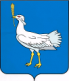 Об утверждении Положения о порядке формирования общественного совета микрорайона на территории сельского поселения Большая Дергуновка муниципального района Большеглушицкий Самарской области.В соответствии с Федеральным законом от06.10.2003 № 131-ФЗ «Об общих принципах организации местного самоуправления в Российской Федерации», Уставом сельского поселения Большая Дергуновка муниципального района Большеглушицкий Самарской области администрация сельского поселения Большая Дергуновка муниципального района Большеглушицкий Самарской области ПОСТАНОВЛЯЕТ:1. Утвердить прилагаемое Положение о порядке формирования общественного совета микрорайона на территории сельского поселения Большая Дергуновка муниципального района Большеглушицкий Самарской области.2. Разместить настоящее постановление на официальном сайте администрации сельского поселения Большая Дергуновка муниципального района Большеглушицкий Самарской области в сети Интернет.3. Настоящее постановление вступает в силу со дня его подписания.Глава сельского поселения Большая Дергуновкамуниципального района Большеглушицкий Самарской области                             В.И. ДыхноПриложениек постановлению администрации сельского поселения Большая Дергуновкамуниципального района Большеглушицкий Самарской области«Об утверждении Положения о порядке формирования общественного совета микрорайона на территории сельского поселения Большая Дергуновкамуниципального района Большеглушицкий Самарской области»от 03 августа 2017года  №48Положениео порядке формирования общественного совета микрорайона на территории сельского поселения Большая Дергуновка муниципального района Большеглушицкий Самарской областиОбщие положения1.1. Общественный совет микрорайона на территории сельского поселения Большая Дергуновка муниципального района Большеглушицкий Самарской области  (далее – общественный совет микрорайона) является формой участия населения в осуществлении местного самоуправления на территории сельского поселения Большая Дергуновка муниципального района Большеглушицкий Самарской области(далее –поселение) в соответствии со статьей 33 Федерального закона от 06 октября 2003 года № 131-ФЗ «Об общих принципах организации местного самоуправления в Российской Федерации». 1.2. Общественный совет микрорайона создается в пределах территорий проживания граждан на территории поселения.1.3. Общественный совет микрорайона в своей деятельности руководствуется Конституцией Российской Федерации, федеральным законодательством, законодательством Самарской области, муниципальными правовыми актами сельского поселения Большая Дергуновка муниципального района Большеглушицкий Самарской области, настоящим Положением и регламентом общественного совета микрорайона.1.4. Общественный совет микрорайона является коллегиальными органами, осуществляющими свою деятельность на общественных началах.1.5. Деятельность общественного совета микрорайона основывается на принципах законности, добровольности, гласности и публичности. 1.6. Общественный совет микрорайона образуется в целях:1) обеспечения, при поддержке органов местного самоуправления сельского поселения Большая Дергуновка муниципального района Большеглушицкий Самарской области (далее – органы местного самоуправления) и их должностных лиц, взаимодействия жителей, проживающих на соответствующей территории поселения,с представителями общественности, коммерческих и некоммерческих организаций, осуществляющих свою деятельность в установленном порядке на территории поселения(далее – коммерческие и некоммерческие организации) при решении вопросов экономического, социального, инфраструктурного и культурного развития соответствующей территории поселения; 2) подготовки предложений по повышению качества предоставления муниципальных услуг жителям поселения;  3) внедрения системы мер общественного контроля с целью эффективного использования бюджетных и внебюджетных средств всех уровней в соответствии с Федеральным законом от 21 июля 2014 года № 212-ФЗ «Об основах общественного контроля в Российской Федерации».1.7. Срок полномочий членов общественного совета микрорайона – 5 (пять) лет со дня принятия решения о формировании персонального состава общественного совета микрорайона.1.8. Общественный совет микрорайона осуществляет свою деятельность как демократический, представительный, общественный институт.1.9. Администрация сельского поселения Большая Дергуновка муниципального района Большеглушицкий Самарской области осуществляет организационно-техническое обеспечение деятельности общественного совета микрорайона и соответствующим распоряжением администрации сельского поселения Большая Дергуновка муниципального района Большеглушицкий Самарской области назначает ответственного за взаимодействие с общественным советом микрорайона из числа сотрудников администрации сельского поселения Большая Дергуновка муниципального района Большеглушицкий Самарской области.2. Порядок формирования общественного совета микрорайона2.1. Формирование общественного совета микрорайона осуществляется администрацией сельского поселения Большая Дергуновка муниципального района Большеглушицкий Самарской области. Решение о начале формирования очередного состава общественного совета микрорайона принимается не ранее 60 и не позднее 30 дней до истечения пятилетнего периода с момента первого заседания общественного совета микрорайона действующего состава.2.2. Решение о начале формирования общественного совета микрорайона принимается администрацией сельского поселения Большая Дергуновка муниципального района Большеглушицкий Самарской областив форме постановления о формировании общественного совета микрорайона и утверждении границ территории микрорайона поселения, которое подлежит официальному опубликованию и должно содержать следующую информацию:1) название общественного совета микрорайона;2) порядок, сроки подачи и формы документов для участия в формировании общественного совета микрорайона;3) адрес пункта приема Анкет для участия в работе общественного совета микрорайонана территории сельского поселения Большая Дергуновка муниципального района Большеглушицкий Самарской области(Приложение № 1 к настоящему Положению).В решении о начале формирования общественного совета микрорайона может быть также указана иная необходимая информация по вопросу формирования состава общественного совета микрорайона.2.3. Формирование персонального состава членов общественного совета микрорайона осуществляется в течение 15 (пятнадцати) рабочих дней со дня официального опубликования решения о начале формирования общественного совета микрорайона.2.4. Общественный совет микрорайона формируется в количестве не более 10 (десяти) членов.2.5. Персональный состав членов общественного совета микрорайона формируется из жителей микрорайона, представителей общественных организаций, представителей образовательных организаций и организаций социальной сферы и здравоохранения, культуры и сферы жилищно-коммунального хозяйства, работающих в микрорайоне и иных организаций и хозяйствующих субъектов, осуществляющих свою деятельность на соответствующей территории микрорайона, на основании поданных Анкет для участия в работе общественного совета микрорайона на территории сельского поселения Большая Дергуновка муниципального района Большеглушицкий Самарской области, и утверждается постановлением администрации сельского поселения Большая Дергуновка муниципального района Большеглушицкий Самарской области.2.6. Членами общественного совета микрорайона не могут быть:1) граждане, признанные недееспособными и ограниченно дееспособными по решению суда, вступившему в законную силу;2) граждане, имеющие непогашенную или неснятую судимость;3) граждане, являющиеся членами общественных объединений, указанных в пункте2.7 настоящего Положения.2.7. Не допускаются к выдвижению в члены общественного совета микрорайона общественные объединения и иные организации, деятельность которых приостановлена в соответствии с Федеральным законом от 25 июля 2002 года № 114-ФЗ «О противодействии экстремистской деятельности», на период такого приостановления.2.8. Первое заседание общественного совета микрорайона проводится в течение10 (десяти) дней со дня формирования персонального состава членов общественного совета микрорайона. На первом заседании общественный совет микрорайона рассматривает и утверждает регламент общественного совета микрорайона и выбирает председателя, заместителя председателя и секретаря ОСМ.2.9. В случае прекращения полномочий члена общественного совета микрорайона в соответствии с пунктом 3.1 настоящего Положения, общественный совет микрорайона может осуществить доформирование своего персонального состава членов путем принятия соответствующего решения о принятии в члены общественного совета микрорайона граждан, соответствующих требованиям к членам общественного совета микрорайона, на заседании общественного совета микрорайона в соответствии с регламентом общественного совета микрорайона. 3. Прекращение и приостановление полномочий членаобщественного совета микрорайона3.1. Полномочия члена общественного совета микрорайона прекращаются в случае:1) истечения срока его полномочий;2) подачи им заявления о выходе из состава общественного совета микрорайона;3) неспособности по состоянию здоровья участвовать в работе общественного совета микрорайона;4) признания его недееспособным, ограниченно дееспособным, безвестно отсутствующим или умершим на основании решения суда, вступившего в законную силу;5) смерти члена общественного совета микрорайона;6) утраты им гражданства Российской Федерации;7) неоднократного уклонения от участия в работе общественного совета микрорайона, неявки без уважительных причин на заседание общественного совета микрорайона более 3 (трех) раз подряд, невыполнения без уважительных причин решений общественного совета микрорайона, совершения действий (бездействия), которые стали препятствием для выполнения принятых решений общественного совета микрорайона.3.2. Полномочия члена общественного совета микрорайона приостанавливаются в случае:1) предъявления ему в порядке, установленном уголовно-процессуальным законодательством Российской Федерации, обвинения в совершении преступления;2) назначения ему административного наказания в виде административного ареста.Приложение № 1к Положению о порядке формирования общественного совета микрорайонана территории сельского поселения Большая Дергуновкамуниципального района Большеглушицкий Самарской областиАНКЕТАдля участия в работе общественного совета микрорайонана территории сельского поселения Большая Дергуновка муниципального района Большеглушицкий Самарской областиОтметьте, в решении каких социально значимых вопросов Вы хотите участвовать:Отметьте, какое количество жителей Вашего дома Вы можете организовать:Отметьте, вместе с какими местными общественными объединениями Вы хотели бы принимать участие в общественно полезной деятельности:Даю согласие на обработку моих персональных данных согласно ФЗ от 27.07.2006 №152-ФЗ «О персональных данных»: ______________________________    ________________________     «____» __________20___года                          (ФИО)                                                          (подпись)                                           (дата)РОССИЙСКАЯ ФЕДЕРАЦИЯМУНИЦИПАЛЬНЫЙ  РАЙОНБОЛЬШЕГЛУШИЦКИЙСАМАРСКОЙ  ОБЛАСТИАДМИНИСТРАЦИЯСЕЛЬСКОГО  ПОСЕЛЕНИЯБОЛЬШАЯ ДЕРГУНОВКА__________________________________________ПОСТАНОВЛЕНИЕот  07 августа  2017 г. №49О формировании общественного совета микрорайона на территории сельского поселения Большая Дергуновка муниципального района Большеглушицкий Самарской области и утверждении границ территории микрорайона сельского поселения Большая Дергуновка муниципального района Большеглушицкий Самарской области.В соответствии с частью 2.2 раздела 2 Положения о порядке формирования общественного совета микрорайона на территории сельского поселения Большая Дергуновка муниципального района Большеглушицкий Самарской области, утвержденного постановлением администрации сельского поселения Большая Дергуновка муниципального района Большеглушицкий Самарской области от 03 августа  2017 года № 48(далее – Положение), администрация сельского поселения Большая Дергуновка муниципального района Большеглушицкий Самарской области ПОСТАНОВЛЯЕТ:Объявить о начале формировании состава общественного совета микрорайона на территории сельского поселения Большая Дергуновка муниципального района Большеглушицкий Самарской области.Утвердить границы территории микрорайона сельского поселения Большая Дергуновка муниципального района Большеглушицкий Самарской области согласно приложению к настоящему постановлению.Установить срок подачи Анкет для участия в работе общественного совета микрорайона на территории сельского поселения Большая Дергуновка муниципального района Большеглушицкий Самарской области по форме согласно Приложению № 1 к Положению с 11 августа  2017 года по 24 августа  2017 года с понедельника по пятницу с 08-00 по 16-00 по адресу: Самарская область, Большеглушицкий район с. Большая Дергуновка, ул. Советская,99.Дыхно Валерий Иванович  осуществит приём Анкет для участия в работе общественного совета микрорайона на территории сельского поселения Большая Дергуновка муниципального района Большеглушицкий Самарской области и представить их на рассмотрение главе сельского поселения Большая Дергуновка муниципального района Большеглушицкий Самарской области.Опубликовать настоящее постановление в средствах массовой информации.Глава сельского поселения Большая Дергуновка муниципального районаБольшеглушицкий Самарской области                                  В.И. Дыхно                      Приложение к постановлению администрации сельского поселения Большая Дергуновкамуниципального района Большеглушицкий Самарской области«О формировании общественного совета микрорайона на территории сельского поселения Большая Дергуновкамуниципального района Большеглушицкий Самарской области и утверждении границ территории микрорайона сельского поселения Большая Дергуновка муниципального района Большеглушицкий Самарской области»от  07 августа 2017 года №49Границы территории микрорайона сельского поселения Большая Дергуновка муниципального района Большеглушицкий Самарской областиРОССИЙСКАЯ ФЕДЕРАЦИЯМУНИЦИПАЛЬНЫЙ  РАЙОНБОЛЬШЕГЛУШИЦКИЙСАМАРСКОЙ  ОБЛАСТИАДМИНИСТРАЦИЯСЕЛЬСКОГО  ПОСЕЛЕНИЯБОЛЬШАЯ ДЕРГУНОВКА__________________________________________ПОСТАНОВЛЕНИЕот  25 августа 2017 г. № 50Об утверждении состава общественного совета микрорайона на территории сельского поселения Большая Дергуновка муниципального района Большеглушицкий Самарской области.   В соответствии с частью 2.5 раздела 2 Положения о порядке формирования общественного совета микрорайона на территории сельского поселения Большая Дергуновка муниципального района Большеглушицкий Самарской области, утвержденного постановлением администрации сельского поселения Большая Дергуновка муниципального района Большеглушицкий Самарской области от 03 августа 2017 года № 48 (далее – Положение), администрация сельского поселения Большая Дергуновка муниципального района Большеглушицкий Самарской области ПОСТАНОВЛЯЕТ:Утвердить следующий состав общественного совета микрорайона на территории сельского поселения Большая Дергуновка муниципального района Большеглушицкий Самарской области:- Кочетков Михаил Фёдорович;- Колодзев Олег Валерьянович;- Мокшина Елена Александровна;- Саратовская Елена Николаевна;- Хайруллина Светлана ПетровнаОпубликовать настоящее постановление в средствах массовой информации.Глава сельского поселения Большая Дергуновка муниципального районаБольшеглушицкий Самарской области                            В.И. Дыхно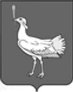    СОБРАНИЕ ПРЕДСТАВИТЕЛЕЙ                   СЕЛЬСКОГО ПОСЕЛЕНИЯ БОЛЬШАЯ ДЕРГУНОВКА МУНИЦИПАЛЬНОГО РАЙОНАБОЛЬШЕГЛУШИЦКИЙСАМАРСКОЙ ОБЛАСТИТРЕТЬЕГО СОЗЫВА                                                                         РЕШЕНИЕ № 94от  04 августа  2017 г.О внесении изменений в Положение о порядке предоставления депутатами Собрания представителей сельского поселения Большая Дергуновка муниципального района Большеглушицкий Самарской области сведений о своих доходах, расходах, об имуществе и обязательствах имущественного характера, а также сведений о доходах, расходах, об имуществе и обязательствах имущественного характера своих супруги (супруга) и несовершеннолетних детей, утвержденное Решением Собрания представителей муниципального района Большеглушицкий Самарской области от 21.01.2016года № 28Руководствуясь Законом Самарской области от 10.03.2009 N 23-ГД «О противодействии коррупции в Самарской области», Законом Самарской области от 09.02.2006 N 1-ГД «О лицах, замещающих государственные должности Самарской области», Собрание представителей сельского поселения Большая Дергуновка муниципального района Большеглушицкий Самарской области РЕШИЛО:Внести в Положение о порядке предоставления депутатами Собрания представителей сельского поселения Большая Дергуновка муниципального района Большеглушицкий Самарской области сведений о своих доходах, расходах, об имуществе и обязательствах имущественного характера, а также сведений о доходах, расходах, об имуществе и обязательствах имущественного характера своих супруги (супруга) и несовершеннолетних детей, утвержденное Решением Собрания представителей сельского поселения Большая Дергуновка муниципального района Большеглушицкий Самарской области от 21.01.2016 № 28 (далее - Положение), следующие изменения:В пункте 2.1. Положения слова «не позднее 01 апреля года» заменить словами «не позднее 31 марта года»;Пункт 2.4. Положения изложить в следующей редакции:«2.4. Сведения о доходах, расходах, об имуществе и обязательствах имущественного характера представляются депутатом Губернатору Самарской области.Сбор справок, содержащих сведения о доходах и имуществе и сведения о расходах, осуществляется председателем Собрания представителей сельского поселения Большая Дергуновка муниципального района Большеглушицкий Самарской области (далее- председатель Собрания представителей).Председатель Собрания представителей направляет справки, указанные в настоящем пункте, в адрес Губернатора Самарской области в срок не позднее 30 апреля года, следующего за отчетным»;1.3. Пункт 3.1. Положения изложить в следующей редакции:«3.1. Проверка достоверности и полноты сведений о доходах, расходах, об имуществе и обязательствах имущественного характера, представленных депутатами, осуществляется в соответствии с Законом Самарской области от 09.02.2006 N 1-ГД «О лицах, замещающих государственные должности Самарской области»»;1.4. Пункт 3.3. Положения изложить в следующей редакции:«3.3. Проверка, предусмотренная пунктом 3.2 Положения, осуществляется департаментом по вопросам правопорядка и противодействия коррупции Самарской области по решению Губернатора Самарской области. Решение принимается отдельно в отношении каждого депутата и оформляется в письменной форме».2. Опубликовать настоящее Решение в газете «Большедергуновские Вести».3. Настоящее Решение вступает в силу после его официального опубликования.Председатель Собрания представителей сельского поселения Большая Дергуновка муниципального района Большеглушицкий Самарской области      А.В. Чечин                                                                                     СОБРАНИЕ ПРЕДСТАВИТЕЛЕЙ                   СЕЛЬСКОГО ПОСЕЛЕНИЯ БОЛЬШАЯ ДЕРГУНОВКА МУНИЦИПАЛЬНОГО РАЙОНАБОЛЬШЕГЛУШИЦКИЙСАМАРСКОЙ ОБЛАСТИТРЕТЬЕГО СОЗЫВА                                                                         РЕШЕНИЕ № 95от 04 августа2017 г.Об утверждении  Порядка предоставления помещений для проведения встреч депутатов с избирателями и  определения специально отведенных мест, перечня помещений для проведения встреч депутатов с избирателями. В соответствии с Федеральным законом от 06 октября 2003 года  № 131-ФЗ "Об общих принципах организации местного самоуправления  в Российской Федерации,  Собрание представителей сельского поселения Большая Дергуновка муниципального района Большеглушицкий Самарской области Р Е Ш И Л О:Утвердить Порядок предоставления помещений для проведения встреч депутатов с избирателями (Приложение № 1).Определить специально отведенные места, перечень помещений для проведения встреч депутатов с избирателями (Приложение № 2). Опубликовать настоящее Решение в газете «Большедергуновские  Вести». Настоящее Решение вступает в силу после его официального опубликования.Глава сельского поселения Большая Дергуновка муниципального районаБольшеглушицкий Самарской области                                                       В.И. ДыхноПредседатель Собрания представителей сельского поселения Большая Дергуновкамуниципального района Большеглушицкий Самарской области                 А.В. Чечин   Порядок
предоставления помещений для проведения встреч депутатов с избирателями1. Порядок предоставления помещений для проведения встреч депутатов с избирателями (далее – Порядок), определяет условия предоставления  специально отведенных мест для проведения публичных мероприятий в форме  встреч депутатов различных уровней с избирателями в соответствии с ч. 5.3.  статьи 40 Федерального закона от 06.10.2003 года № 131-ФЗ "Об общих принципах организации местного самоуправления в Российской Федерации".2. Администрация сельского поселения Большая Дергуновка  муниципального района Большеглушицкий Самарской области  предоставляет нежилое помещение, находящееся в муниципальной собственности, для проведения встреч депутатов с избирателями.         3. Нежилые помещения предоставляются в безвозмездное пользование на основании распоряжения Администрации сельского поселения Большая Дергуновка  муниципального района Большеглушицкий Самарской области письменного обращения (заявления) депутата по форме согласно Приложению                                  к настоящему Порядку. Письменное обращение (заявление) депутата должно быть направлено в Администрацию сельского поселения Большая Дергуновка  муниципального района Большеглушицкий Самарской области не позднее чем за две недели до даты проведения встречи.         Нежилое помещение должно быть оборудовано средствами связи, необходимой мебелью и оргтехникой.         4. Расходы за пользование депутатом нежилым помещением осуществляются за счет средств местного бюджета.                                       Примерная форма_________________________________________________________________(наименование Администрации сельского поселения) от ________________________________(Ф.И.О. депутата)Заявление о предоставлении помещениядля проведения встреч депутатов с избирателямиВ соответствии ч. 5.3. статьи 40 Федерального закона от 06.10.2003 г.                           № 131-ФЗ "Об общих принципах организации местного самоуправления в Российской Федерации" прошу предоставить помещение по адресу: ____________________________________________________________________________________________________________________________________(место проведения встречи)для проведения  публичного мероприятия в форме собрания, встречи с избирателями которое планируется «___» ___________ 20__ года в ____________________________,(время начала проведения встречи)продолжительностью __________________________________________________.(продолжительность встречи)Примерное число участников: ___________________________________________.Ответственный за проведение мероприятия (встречи) ________________________________________________________________________________(Ф.И.О., статус)контактный телефон __________________________________________.Дата подачи заявки: _________________________Депутат  _____________   __________________                      (подпись)              (расшифровка подписи)«____»_________20__ г.Специально отведенные места, перечень помещений для проведения встреч депутатов с избирателями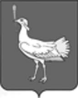 СОБРАНИЕ ПРЕДСТАВИТЕЛЕЙСЕЛЬСКОГО ПОСЕЛЕНИЯБОЛЬШАЯ ДЕРГУНОВКАМУНИЦИПАЛЬНОГО РАЙОНАБОЛЬШЕГЛУШИЦКИЙСАМАРСКОЙ ОБЛАСТИТРЕТЬЕГО СОЗЫВАРЕШЕНИЕ  №  96от   29  августа   2017 годаО внесении изменений в Решение Собрания представителей сельского поселения Большая Дергуновка муниципального района Большеглушицкий Самарской области № 64 от 08 декабря 2016 года «Об утверждении бюджета сельского поселения Большая Дергуновка муниципального района Большеглушицкий Самарской области на 2017 год и на плановый период 2018 и 2019 годов»Руководствуясь Бюджетным кодексом Российской Федерации, Уставом сельского поселения Большая Дергуновка муниципального района Большеглушицкий Самарской области, Собрание представителей сельского поселения Большая Дергуновка муниципального района Большеглушицкий Самарской области РЕШИЛО:Внести в Решение Собрания представителей сельского поселения Большая Дергуновка муниципального района Большеглушицкий Самарской области № 64 от 08 декабря 2016 г. «Об утверждении бюджета сельского поселения Большая Дергуновка муниципального района Большеглушицкий Самарской области на 2017 год и на плановый период 2018 и 2019 годов» следующие изменения:в абзаце втором пункта 1 сумму «3940,6» заменить суммой «3953,0»;в абзаце третьем пункта 1 сумму «3940,6» заменить суммой «3953,0»;в абзаце втором пункта 5 сумму «2021,4» заменить суммой «2033,8»;в абзаце десятом пункта 5 сумму «1378,0» заменить суммой «1390,4»;в абзаце четырнадцатом пункта 5 сумму «1275,1» заменить суммой «1287,5»2.    Направить настоящее Решение  главе сельского поселения Большая Дергуновка муниципального района Большеглушицкий Самарской области для подписания и официального опубликования.3. Настоящее Решение вступает в силу после его официального опубликования и распространяется на правоотношения, возникшие   с 29.08.2017 года.	4. Опубликовать настоящее Решение в газете «Большедергуновские Вести» сельского поселения Большая Дергуновка муниципального района Большеглушицкий Самарской области не позднее десяти дней после его подписания.6) приложение № 4 изложить в новой редакции:к Решению Собрания представителей сельского поселения Большая Дергуновка муниципального района Большеглушицкий Самарской области "Об утверждении бюджета сельского поселения Большая Дергуновка  муниципального района Большеглушицкий Самарской области на 2017 год и на плановый период 2018 и 2019 годов.к Решению Собрания представителей  сельского поселения Большая Дергуновка муниципального района Большеглушицкий Самарской области "Об утверждении бюджета сельского поселения Большая Дергуновка муниципального района Большеглушицкий Самарской области на 2017 год и на плановый период 2018 и 2019 годов"Распределение бюджетных ассигнований расходов местного бюджета по муниципальным программам и ведомственной структуре расходов бюджета сельского поселения Большая Дергуновка  муниципального района Большеглушицкий Самарской области на 2017 год– Администрация сельского поселения Большая Дергуновка муниципального района Большеглушицкий Самарской области Редактор: Макарова А.Е. Адрес газеты: 446190, с.Большая Дергуновка, ул.Советская, д.99, тел.64-5-75;эл. адрес: bdergunovka@mail.ru Отпечатано в администрации    сельского поселения Большая Дергуновка муниципального района Большеглушицкий Самарской области Соучредители – Администрация сельского поселения Большая Дергуновка муниципального района Большеглушицкий Самарской области, Собрание представителей сельского поселения Большая Дергуновка муниципального района Большеглушицкий Самарской области. Номер подписан в печать в 15.00 ч.31.08.2017г.тираж 95экземпляровфамилияимяотчествоДата рождения:датамесяцгодВаш адрес проживания:сельское поселениенаселенный пунктулицадомквартираСот.тел.89Телефон:Телефон:Адрес эл.почты:Адрес эл.почты:Адрес эл.почты:@-Участие в мероприятиях общественного контроля качества работ по благоустройству микрорайона.-Участие в общественном контроле  качества ремонта внутриквартальных дорог.-Организация (участие) в благоустройстве значимых мест на территории микрорайона.-Организация участия дома в конкурсах по благоустройству.-Участие в управлении своим домом, контроле качества оказания услуг ЖКХ управляющей и иными компаниями.-                                                   (иное)-Квартира (частный дом)-Многоквартирный дом-Квартирная площадка-Улица (для малоэтажных домов)-Подъезд        (иное)-Общественный совет микрорайона-Общ.организация инвалидов-Совет многоквартирного дома-Общ.организация женщин (женсовет)-Общ.организация ветеранов (пенсионеров)-(иное)№п/пНомер микрорайонаНахождение микрорайонКоличество  жителей  14с.Большая Дергуновка, дома по улице Советской от дома №1 до № 204, по улице Комсомольской от дома № 2 до №  25, дома по улице Гагарина от дома № 2/1 до №  12.дома по улице Батумской от дома № 1 до № 10,дома по улице Специалистов от дома № 1 до № 9,по дома улице Центральная от дома № 1/1 до № 5, дома по улице Школьная от дома № 1  до № 14дома по улице Молодежная от дома № 1 до № 12/2, дома по улице Центральная от дома № 1/1 до № 5,дома по улице Заречная от дома № 2 до № 12, с.Берёзовка, дома по улице Набережной от дома № 2 до № 49, дома по улице Озерной от дома № 2а до № 18,  пос. Пробуждение, дома по улице Зеленой от дома № 3  до № 17.587человекПриложение № 1к Решению Собрания представителей сельского поселения Большая Дергуновка муниципального района Большеглушицкий Самарской области  «Об утверждении Порядка предоставления помещений для проведения встреч депутатов с избирателями» от 04 августа  2017 года №95 Приложение 	к Порядку предоставления помещений для проведения встреч депутатов с избирателямиПриложение № 2к Решению Собрания представителей сельского поселения Большая Дергуновка муниципального района Большеглушицкий Самарской области  «Об утверждении Порядка предоставления помещений для проведения встреч депутатов с избирателями»    от 04 августа  2017 года № 95  №Перечень помещений (мест)   Адрес места нахождения помещения1.Администрация сельского поселения Большая ДергуновкаСамарская область,Большеглушицкий район, с.Большая Дергуновка, ул.Советская, д.99Председатель                          Собрания представителейсельского поселения Большая Дергуновкамуниципального районаБольшеглушицкийСамарской области_____________А.В. ЧечинГлава сельского поселения Большая Дергуновка муниципального района БольшеглушицкийСамарской области      ____________ В.И. ДыхноВедомственная структура расходов местного бюджета сельского поселения Большая Дергуновка    муниципального района Большеглушицкий Самарской области на 2017 годВедомственная структура расходов местного бюджета сельского поселения Большая Дергуновка    муниципального района Большеглушицкий Самарской области на 2017 годВедомственная структура расходов местного бюджета сельского поселения Большая Дергуновка    муниципального района Большеглушицкий Самарской области на 2017 годВедомственная структура расходов местного бюджета сельского поселения Большая Дергуновка    муниципального района Большеглушицкий Самарской области на 2017 годВедомственная структура расходов местного бюджета сельского поселения Большая Дергуновка    муниципального района Большеглушицкий Самарской области на 2017 годВедомственная структура расходов местного бюджета сельского поселения Большая Дергуновка    муниципального района Большеглушицкий Самарской области на 2017 годВедомственная структура расходов местного бюджета сельского поселения Большая Дергуновка    муниципального района Большеглушицкий Самарской области на 2017 годНаименование главного распорядителя средств местного бюджета, раздела, подраздела,целевой статьи, погруппы видов расходовНаименование главного распорядителя средств местного бюджета, раздела, подраздела,целевой статьи, погруппы видов расходовРзПРЦСРВРСумма тыс.рублейСумма тыс.рублейСумма тыс.рублейНаименование главного распорядителя средств местного бюджета, раздела, подраздела,целевой статьи, погруппы видов расходовНаименование главного распорядителя средств местного бюджета, раздела, подраздела,целевой статьи, погруппы видов расходовРзПРЦСРВРВсегов том числе за счет безвозмездных поступленийв том числе за счет безвозмездных поступленийАдминистрация сельского поселения Большая Дергуновка  Администрация сельского поселения Большая Дергуновка  3 953,0643,4643,4Функционирование высшего должностного лица субъекта Российской Федерации и муниципального образованияФункционирование высшего должностного лица субъекта Российской Федерации и муниципального образования0102656,00,00,0Непрограммные направления расходов местного бюджета Непрограммные направления расходов местного бюджета 010290 0 00 00000656,00,00,0Непрограммные направления расходов местного бюджета в области общегосударственных вопросов, национальной обороны, национальной безопасности и правоохранительной деятельности, а также в сфере средств массовой информацииНепрограммные направления расходов местного бюджета в области общегосударственных вопросов, национальной обороны, национальной безопасности и правоохранительной деятельности, а также в сфере средств массовой информации010290 1 00 00000656,00,00,0Расходы на выплаты персоналу государственных ( муниципальных) органовРасходы на выплаты персоналу государственных ( муниципальных) органов010290 1 00 00000120656,00,00,0Функционирование Правительства Российской Федерации, высших исполнительных органов государственной власти субъектов Российской Федерации, местных администрацийФункционирование Правительства Российской Федерации, высших исполнительных органов государственной власти субъектов Российской Федерации, местных администраций0104449,8200,0200,0Непрограммные направления расходов местного бюджета Непрограммные направления расходов местного бюджета 010490 0 00 00000449,8200,0200,0Непрограммные направления расходов местного бюджета в области общегосударственных вопросов, национальной обороны, национальной безопасности и правоохранительной деятельности, а также в сфере средств массовой информацииНепрограммные направления расходов местного бюджета в области общегосударственных вопросов, национальной обороны, национальной безопасности и правоохранительной деятельности, а также в сфере средств массовой информации010490 1 00 00000449,8200,0200,0Расходы на выплаты персоналу государственных ( муниципальных) органовРасходы на выплаты персоналу государственных ( муниципальных) органов010490 1 00 00000120420,0200,0200,0Иные закупки товаров, работ и услуг для обеспечения государственных (муниципальных нужд)Иные закупки товаров, работ и услуг для обеспечения государственных (муниципальных нужд)010490 1 00 0000024028,80,00,0Иные межбюджетные трансфертыИные межбюджетные трансферты010490 1 00 000005401,00,00,0Резервные фондыРезервные фонды0 11 11,00,00,0Непрограммные направления расходов местного бюджета Непрограммные направления расходов местного бюджета 0 11 190 0 00 000001,00,00,0Непрограммные направления расходов местного бюджета в области общегосударственных вопросов, национальной обороны, национальной безопасности и правоохранительной деятельности, а также в сфере средств массовой информацииНепрограммные направления расходов местного бюджета в области общегосударственных вопросов, национальной обороны, национальной безопасности и правоохранительной деятельности, а также в сфере средств массовой информации0 11 190 1 00 000001,00,00,0Резервные средстваРезервные средства0 11 190 1 00 000008701,00,00,0Другие общегосударственные вопросыДругие общегосударственные вопросы0 11 3205,4143,9143,9Муниципальная программа "Повышение эффективности использования муниципального имущества сельского поселения Большая Дергуновка муниципального района Большеглушицкий Самарской области" на 2013-2019 годыМуниципальная программа "Повышение эффективности использования муниципального имущества сельского поселения Большая Дергуновка муниципального района Большеглушицкий Самарской области" на 2013-2019 годы0 11 343 0 00 00000205,4143,9143,9Иные закупки товаров, работ и услуг для обеспечения государственных (муниципальных нужд)Иные закупки товаров, работ и услуг для обеспечения государственных (муниципальных нужд)011 343 0 00 00000240191,3143,9143,9Уплата налогов, сборов и иных платежейУплата налогов, сборов и иных платежей0 11 343 0 00 0000085014,10,00,0Мобилизационная и вневойсковая подготовкаМобилизационная и вневойсковая подготовка0 20 374,574,574,5Непрограммные направления расходов местного бюджета Непрограммные направления расходов местного бюджета 0 20 390 0 00 0000074,574,574,5Непрограммные направления расходов местного бюджета в области общегосударственных вопросов, национальной обороны, национальной безопасности и правоохранительной деятельности, а также в сфере средств массовой информацииНепрограммные направления расходов местного бюджета в области общегосударственных вопросов, национальной обороны, национальной безопасности и правоохранительной деятельности, а также в сфере средств массовой информации0 20 390 1 00 0000074,574,574,5Расходы на выплаты персоналу государственных ( муниципальных) органовРасходы на выплаты персоналу государственных ( муниципальных) органов0 20 390 1 00 0000012074,574,574,5Обеспечение пожарной безопасностиОбеспечение пожарной безопасности0 31 013,013,013,0Муниципальная программа "Обеспечение пожарной безопасности на территории сельского поселения Большая Дергуновка муниципального района Большеглушицкий Самарской области" на 2013-2019 годыМуниципальная программа "Обеспечение пожарной безопасности на территории сельского поселения Большая Дергуновка муниципального района Большеглушицкий Самарской области" на 2013-2019 годы0 31 045 0 00  0000013,013,013,0Иные закупки товаров, работ и услуг для обеспечения государственных (муниципальных нужд)Иные закупки товаров, работ и услуг для обеспечения государственных (муниципальных нужд)0 31 045 0 00  0000024013,013,013,0Сельское хозяйство и рыболовствоСельское хозяйство и рыболовство040 523,023,023,0Непрограммные направления расходов местного бюджета Непрограммные направления расходов местного бюджета 040 590 0 00 0000023,023,023,0Непрограммные направления расходов местного бюджета в области национальной экономикиНепрограммные направления расходов местного бюджета в области национальной экономики040 590 4 00 0000023,023,023,0Субсидии юридическим лицам (кроме некоммерческих организаций), индивидуальным предпринимателям, физическим лицамСубсидии юридическим лицам (кроме некоммерческих организаций), индивидуальным предпринимателям, физическим лицам040 590 4 00 0000081023,023,023,0Дорожное хозяйство (дорожные фонды)Дорожное хозяйство (дорожные фонды)0 40 9797,10,00,0Муниципальная программа  "Благоустройство сельского поселения Большая Дергуновка муниципального района Большеглушицкий Самарской области" на 2013-2019 годыМуниципальная программа  "Благоустройство сельского поселения Большая Дергуновка муниципального района Большеглушицкий Самарской области" на 2013-2019 годы0 40 948 0 00 00000797,10,00,0Подпрограмма "Ремонт и содержание улично-дорожной сети"Подпрограмма "Ремонт и содержание улично-дорожной сети"0 40 948 2 00 00000797,10,00,0Иные закупки товаров, работ и услуг для обеспечения государственных (муниципальных нужд)Иные закупки товаров, работ и услуг для обеспечения государственных (муниципальных нужд)0 40 948 2 00 00000240797,00,00,0Иные межбюджетные трансфертыИные межбюджетные трансферты0 40 948 2 00 000005400,10,00,0БлагоустройствоБлагоустройство0 50 3361,8189,0189,0Муниципальная программа  "Благоустройство сельского поселения Большая Дергуновка муниципального района Большеглушицкий Самарской области" на 2013-2019 годыМуниципальная программа  "Благоустройство сельского поселения Большая Дергуновка муниципального района Большеглушицкий Самарской области" на 2013-2019 годы0 50 348 0 00 00000361,8189,0189,0Подпрограмма "Уличное освещение"Подпрограмма "Уличное освещение"0 50 348 1 00 00000228,9150,0150,0Иные закупки товаров, работ и услуг для обеспечения государственных (муниципальных нужд)Иные закупки товаров, работ и услуг для обеспечения государственных (муниципальных нужд)0 50 348 1 00 00000240228,9150,0150,0Подпрограмма "Прочие мероприятия по благоустройству"Подпрограмма "Прочие мероприятия по благоустройству"0 50 348 4 00 00000132,939,039,0Иные закупки товаров, работ и услуг для обеспечения государственных (муниципальных нужд)Иные закупки товаров, работ и услуг для обеспечения государственных (муниципальных нужд)0 50 348 4 00 00000240132,939,039,0КультураКультура0 80 11 233,20,00,0Муниципальная программа  "Развитие социо-культурной деятельности в сельском поселении Большая Дергуновка муниципального района Большеглушицкий Самарской области" на 2013-2019 годыМуниципальная программа  "Развитие социо-культурной деятельности в сельском поселении Большая Дергуновка муниципального района Большеглушицкий Самарской области" на 2013-2019 годы0 80 149 0 00 000001 233,20,00,0Подпрограмма "Иные межбюджетные трансферты"Подпрограмма "Иные межбюджетные трансферты"0 80 149 2 00 000001 233,20,00,0Иные межбюджетные трансфертыИные межбюджетные трансферты0 80 149 2 00 000005401 233,20,00,0Другие вопросы в области культуры, кинематографииДругие вопросы в области культуры, кинематографии0 80 453,20,00,0Муниципальная программа  "Развитие социо-культурной деятельности в сельском поселении Большая Дергуновка муниципального района Большеглушицкий Самарской области" на 2013-2019 годыМуниципальная программа  "Развитие социо-культурной деятельности в сельском поселении Большая Дергуновка муниципального района Большеглушицкий Самарской области" на 2013-2019 годы0 80 449 0 00 0000053,20,00,0Подпрограмма "Иные межбюджетные трансферты"Подпрограмма "Иные межбюджетные трансферты"0 80 449 2 00 0000053,20,00,0Иные межбюджетные трансфертыИные межбюджетные трансферты0 80 449 2 00 0000054053,20,00,0Массовый спортМассовый спорт1 10 285,00,00,0Непрограммные направления расходов местного бюджета Непрограммные направления расходов местного бюджета 1 10 290 0 00 0000085,00,00,0Непрограммные направления расходов местного бюджета в сфере физической культуры и спортаНепрограммные направления расходов местного бюджета в сфере физической культуры и спорта1 10 290 3 00 0000085,00,00,0Иные закупки товаров, работ и услуг для обеспечения государственных (муниципальных нужд)Иные закупки товаров, работ и услуг для обеспечения государственных (муниципальных нужд)1 10 290 3 00 0000024085,00,00,03 953,0643,4643,4     7) приложение № 4 изложить в новой редакции:     7) приложение № 4 изложить в новой редакции:     7) приложение № 4 изложить в новой редакции:     7) приложение № 4 изложить в новой редакции:" Приложение № 6 к Решению Собрания представителей сельского поселения Большая Дергуновка муниципального района Большеглушицкий Самарской области "Об утверждении  бюджета сельского поселения Большая Дергуновка муниципального района Большеглушицкий Самарской области на 2017 год и на плановый период 2018 и 2019 годов"" Приложение № 6 к Решению Собрания представителей сельского поселения Большая Дергуновка муниципального района Большеглушицкий Самарской области "Об утверждении  бюджета сельского поселения Большая Дергуновка муниципального района Большеглушицкий Самарской области на 2017 год и на плановый период 2018 и 2019 годов"" Приложение № 6 к Решению Собрания представителей сельского поселения Большая Дергуновка муниципального района Большеглушицкий Самарской области "Об утверждении  бюджета сельского поселения Большая Дергуновка муниципального района Большеглушицкий Самарской области на 2017 год и на плановый период 2018 и 2019 годов"" Приложение № 6 к Решению Собрания представителей сельского поселения Большая Дергуновка муниципального района Большеглушицкий Самарской области "Об утверждении  бюджета сельского поселения Большая Дергуновка муниципального района Большеглушицкий Самарской области на 2017 год и на плановый период 2018 и 2019 годов"Распределение бюджетных ассигнований по целевым статьям (муниципальным программам  и непрограммным направлениям деятельности), группам и подгруппам видов расходов классификации расходов местного бюджета сельского поселения Большая Дергуновка муниципального района Большеглушицкий Самарской области на 2017 годРаспределение бюджетных ассигнований по целевым статьям (муниципальным программам  и непрограммным направлениям деятельности), группам и подгруппам видов расходов классификации расходов местного бюджета сельского поселения Большая Дергуновка муниципального района Большеглушицкий Самарской области на 2017 годРаспределение бюджетных ассигнований по целевым статьям (муниципальным программам  и непрограммным направлениям деятельности), группам и подгруппам видов расходов классификации расходов местного бюджета сельского поселения Большая Дергуновка муниципального района Большеглушицкий Самарской области на 2017 годРаспределение бюджетных ассигнований по целевым статьям (муниципальным программам  и непрограммным направлениям деятельности), группам и подгруппам видов расходов классификации расходов местного бюджета сельского поселения Большая Дергуновка муниципального района Большеглушицкий Самарской области на 2017 годРаспределение бюджетных ассигнований по целевым статьям (муниципальным программам  и непрограммным направлениям деятельности), группам и подгруппам видов расходов классификации расходов местного бюджета сельского поселения Большая Дергуновка муниципального района Большеглушицкий Самарской области на 2017 годРаспределение бюджетных ассигнований по целевым статьям (муниципальным программам  и непрограммным направлениям деятельности), группам и подгруппам видов расходов классификации расходов местного бюджета сельского поселения Большая Дергуновка муниципального района Большеглушицкий Самарской области на 2017 годРаспределение бюджетных ассигнований по целевым статьям (муниципальным программам  и непрограммным направлениям деятельности), группам и подгруппам видов расходов классификации расходов местного бюджета сельского поселения Большая Дергуновка муниципального района Большеглушицкий Самарской области на 2017 годРаспределение бюджетных ассигнований по целевым статьям (муниципальным программам  и непрограммным направлениям деятельности), группам и подгруппам видов расходов классификации расходов местного бюджета сельского поселения Большая Дергуновка муниципального района Большеглушицкий Самарской области на 2017 годРаспределение бюджетных ассигнований по целевым статьям (муниципальным программам  и непрограммным направлениям деятельности), группам и подгруппам видов расходов классификации расходов местного бюджета сельского поселения Большая Дергуновка муниципального района Большеглушицкий Самарской области на 2017 годРаспределение бюджетных ассигнований по целевым статьям (муниципальным программам  и непрограммным направлениям деятельности), группам и подгруппам видов расходов классификации расходов местного бюджета сельского поселения Большая Дергуновка муниципального района Большеглушицкий Самарской области на 2017 годРаспределение бюджетных ассигнований по целевым статьям (муниципальным программам  и непрограммным направлениям деятельности), группам и подгруппам видов расходов классификации расходов местного бюджета сельского поселения Большая Дергуновка муниципального района Большеглушицкий Самарской области на 2017 годРаспределение бюджетных ассигнований по целевым статьям (муниципальным программам  и непрограммным направлениям деятельности), группам и подгруппам видов расходов классификации расходов местного бюджета сельского поселения Большая Дергуновка муниципального района Большеглушицкий Самарской области на 2017 годРаспределение бюджетных ассигнований по целевым статьям (муниципальным программам  и непрограммным направлениям деятельности), группам и подгруппам видов расходов классификации расходов местного бюджета сельского поселения Большая Дергуновка муниципального района Большеглушицкий Самарской области на 2017 годРаспределение бюджетных ассигнований по целевым статьям (муниципальным программам  и непрограммным направлениям деятельности), группам и подгруппам видов расходов классификации расходов местного бюджета сельского поселения Большая Дергуновка муниципального района Большеглушицкий Самарской области на 2017 годРаспределение бюджетных ассигнований по целевым статьям (муниципальным программам  и непрограммным направлениям деятельности), группам и подгруппам видов расходов классификации расходов местного бюджета сельского поселения Большая Дергуновка муниципального района Большеглушицкий Самарской области на 2017 годРаспределение бюджетных ассигнований по целевым статьям (муниципальным программам  и непрограммным направлениям деятельности), группам и подгруппам видов расходов классификации расходов местного бюджета сельского поселения Большая Дергуновка муниципального района Большеглушицкий Самарской области на 2017 годРаспределение бюджетных ассигнований по целевым статьям (муниципальным программам  и непрограммным направлениям деятельности), группам и подгруппам видов расходов классификации расходов местного бюджета сельского поселения Большая Дергуновка муниципального района Большеглушицкий Самарской области на 2017 годРаспределение бюджетных ассигнований по целевым статьям (муниципальным программам  и непрограммным направлениям деятельности), группам и подгруппам видов расходов классификации расходов местного бюджета сельского поселения Большая Дергуновка муниципального района Большеглушицкий Самарской области на 2017 годРаспределение бюджетных ассигнований по целевым статьям (муниципальным программам  и непрограммным направлениям деятельности), группам и подгруппам видов расходов классификации расходов местного бюджета сельского поселения Большая Дергуновка муниципального района Большеглушицкий Самарской области на 2017 годРаспределение бюджетных ассигнований по целевым статьям (муниципальным программам  и непрограммным направлениям деятельности), группам и подгруппам видов расходов классификации расходов местного бюджета сельского поселения Большая Дергуновка муниципального района Большеглушицкий Самарской области на 2017 годРаспределение бюджетных ассигнований по целевым статьям (муниципальным программам  и непрограммным направлениям деятельности), группам и подгруппам видов расходов классификации расходов местного бюджета сельского поселения Большая Дергуновка муниципального района Большеглушицкий Самарской области на 2017 годРаспределение бюджетных ассигнований по целевым статьям (муниципальным программам  и непрограммным направлениям деятельности), группам и подгруппам видов расходов классификации расходов местного бюджета сельского поселения Большая Дергуновка муниципального района Большеглушицкий Самарской области на 2017 годРаспределение бюджетных ассигнований по целевым статьям (муниципальным программам  и непрограммным направлениям деятельности), группам и подгруппам видов расходов классификации расходов местного бюджета сельского поселения Большая Дергуновка муниципального района Большеглушицкий Самарской области на 2017 годРаспределение бюджетных ассигнований по целевым статьям (муниципальным программам  и непрограммным направлениям деятельности), группам и подгруппам видов расходов классификации расходов местного бюджета сельского поселения Большая Дергуновка муниципального района Большеглушицкий Самарской области на 2017 годНаименование Наименование Наименование Наименование Наименование ЦСРЦСРЦСРЦСРВРСумма тыс.рублейСумма тыс.рублейСумма тыс.рублейСумма тыс.рублейСумма тыс.рублейСумма тыс.рублейСумма тыс.рублейСумма тыс.рублейСумма тыс.рублейСумма тыс.рублейСумма тыс.рублейСумма тыс.рублейСумма тыс.рублейСумма тыс.рублейСумма тыс.рублейНаименование Наименование Наименование Наименование Наименование ЦСРЦСРЦСРЦСРВРвсеговсеговсеговсегов том числе за счет безвозмездных поступленийв том числе за счет безвозмездных поступленийв том числе за счет безвозмездных поступленийв том числе за счет безвозмездных поступленийв том числе за счет безвозмездных поступленийв том числе за счет безвозмездных поступленийв том числе за счет безвозмездных поступленийв том числе за счет безвозмездных поступленийв том числе за счет безвозмездных поступленийв том числе за счет безвозмездных поступленийв том числе за счет безвозмездных поступленийМуниципальная программа "Повышение эффективности использования муниципального имущества сельского поселения Большая Дергуновка муниципального района Большеглушицкий Самарской области" на 2013-2019 годыМуниципальная программа "Повышение эффективности использования муниципального имущества сельского поселения Большая Дергуновка муниципального района Большеглушицкий Самарской области" на 2013-2019 годыМуниципальная программа "Повышение эффективности использования муниципального имущества сельского поселения Большая Дергуновка муниципального района Большеглушицкий Самарской области" на 2013-2019 годыМуниципальная программа "Повышение эффективности использования муниципального имущества сельского поселения Большая Дергуновка муниципального района Большеглушицкий Самарской области" на 2013-2019 годыМуниципальная программа "Повышение эффективности использования муниципального имущества сельского поселения Большая Дергуновка муниципального района Большеглушицкий Самарской области" на 2013-2019 годы43 0 00 0000043 0 00 0000043 0 00 0000043 0 00 00000205,4205,4205,4205,4143,9143,9143,9143,9143,9143,9143,9143,9143,9143,9143,9Иные закупки товаров, работ и услуг для обеспечения государственных (муниципальных нужд)Иные закупки товаров, работ и услуг для обеспечения государственных (муниципальных нужд)Иные закупки товаров, работ и услуг для обеспечения государственных (муниципальных нужд)Иные закупки товаров, работ и услуг для обеспечения государственных (муниципальных нужд)Иные закупки товаров, работ и услуг для обеспечения государственных (муниципальных нужд)43 0 00 0000043 0 00 0000043 0 00 0000043 0 00 00000240191,3191,3191,3191,3143,9143,9143,9143,9143,9143,9143,9143,9143,9143,9143,9Уплата налогов, сборов и иных платежейУплата налогов, сборов и иных платежейУплата налогов, сборов и иных платежейУплата налогов, сборов и иных платежейУплата налогов, сборов и иных платежей43 0 00 0000043 0 00 0000043 0 00 0000043 0 00 0000085014,114,114,114,10,00,00,00,00,00,00,00,00,00,00,0Муниципальная программа "Обеспечение пожарной безопасности на территории сельского поселения Большая Дергуновка муниципального района Большеглушицкий Самарской области" на 2013-2019 годыМуниципальная программа "Обеспечение пожарной безопасности на территории сельского поселения Большая Дергуновка муниципального района Большеглушицкий Самарской области" на 2013-2019 годыМуниципальная программа "Обеспечение пожарной безопасности на территории сельского поселения Большая Дергуновка муниципального района Большеглушицкий Самарской области" на 2013-2019 годыМуниципальная программа "Обеспечение пожарной безопасности на территории сельского поселения Большая Дергуновка муниципального района Большеглушицкий Самарской области" на 2013-2019 годыМуниципальная программа "Обеспечение пожарной безопасности на территории сельского поселения Большая Дергуновка муниципального района Большеглушицкий Самарской области" на 2013-2019 годы45 0 00 00000045 0 00 00000045 0 00 00000045 0 00 00000013,013,013,013,013,013,013,013,013,013,013,013,013,013,013,0Иные закупки товаров, работ и услуг для обеспечения государственных (муниципальных нужд)Иные закупки товаров, работ и услуг для обеспечения государственных (муниципальных нужд)Иные закупки товаров, работ и услуг для обеспечения государственных (муниципальных нужд)Иные закупки товаров, работ и услуг для обеспечения государственных (муниципальных нужд)Иные закупки товаров, работ и услуг для обеспечения государственных (муниципальных нужд)45 0 00 0000045 0 00 0000045 0 00 0000045 0 00 0000024013,013,013,013,013,013,013,013,013,013,013,013,013,013,013,0Муниципальная программа  "Благоустройство  сельского поселения Большая Дергуновка муниципального района Большеглушицкий Самарской области" на 2013-2019 годыМуниципальная программа  "Благоустройство  сельского поселения Большая Дергуновка муниципального района Большеглушицкий Самарской области" на 2013-2019 годыМуниципальная программа  "Благоустройство  сельского поселения Большая Дергуновка муниципального района Большеглушицкий Самарской области" на 2013-2019 годыМуниципальная программа  "Благоустройство  сельского поселения Большая Дергуновка муниципального района Большеглушицкий Самарской области" на 2013-2019 годыМуниципальная программа  "Благоустройство  сельского поселения Большая Дергуновка муниципального района Большеглушицкий Самарской области" на 2013-2019 годы48 0 00 0000048 0 00 0000048 0 00 0000048 0 00 000001 158,91 158,91 158,91 158,9189,0189,0189,0189,0189,0189,0189,0189,0189,0189,0189,0Подпрограмма "Уличное освещение"Подпрограмма "Уличное освещение"Подпрограмма "Уличное освещение"Подпрограмма "Уличное освещение"Подпрограмма "Уличное освещение"48 1 00 0000048 1 00 0000048 1 00 0000048 1 00 00000228,9228,9228,9228,9150,0150,0150,0150,0150,0150,0150,0150,0150,0150,0150,0Иные закупки товаров, работ и услуг для обеспечения государственных (муниципальных нужд)Иные закупки товаров, работ и услуг для обеспечения государственных (муниципальных нужд)Иные закупки товаров, работ и услуг для обеспечения государственных (муниципальных нужд)Иные закупки товаров, работ и услуг для обеспечения государственных (муниципальных нужд)Иные закупки товаров, работ и услуг для обеспечения государственных (муниципальных нужд)48 1 00 0000048 1 00 0000048 1 00 0000048 1 00 00000240228,9228,9228,9228,9150,0150,0150,0150,0150,0150,0150,0150,0150,0150,0150,0Подпрограмма "Ремонт и содержание улично-дорожной сети"Подпрограмма "Ремонт и содержание улично-дорожной сети"Подпрограмма "Ремонт и содержание улично-дорожной сети"Подпрограмма "Ремонт и содержание улично-дорожной сети"Подпрограмма "Ремонт и содержание улично-дорожной сети"48 2 00 0000048 2 00 0000048 2 00 0000048 2 00 00000797,1797,1797,1797,10,00,00,00,00,00,00,00,00,00,00,0Иные закупки товаров, работ и услуг для обеспечения государственных (муниципальных нужд)Иные закупки товаров, работ и услуг для обеспечения государственных (муниципальных нужд)Иные закупки товаров, работ и услуг для обеспечения государственных (муниципальных нужд)Иные закупки товаров, работ и услуг для обеспечения государственных (муниципальных нужд)Иные закупки товаров, работ и услуг для обеспечения государственных (муниципальных нужд)48 2 00 0000048 2 00 0000048 2 00 0000048 2 00 00000240797,0797,0797,0797,00,00,00,00,00,00,00,00,00,00,00,0Иные межбюджетные трансфертыИные межбюджетные трансфертыИные межбюджетные трансфертыИные межбюджетные трансфертыИные межбюджетные трансферты48 2 00 0000048 2 00 0000048 2 00 0000048 2 00 000005400,10,10,10,10,00,00,00,00,00,00,00,00,00,00,0Подпрограмма "Прочие мероприятия по благоустройству"Подпрограмма "Прочие мероприятия по благоустройству"Подпрограмма "Прочие мероприятия по благоустройству"Подпрограмма "Прочие мероприятия по благоустройству"Подпрограмма "Прочие мероприятия по благоустройству"48 4 00 0000048 4 00 0000048 4 00 0000048 4 00 00000132,9132,9132,9132,939,039,039,039,039,039,039,039,039,039,039,0Иные закупки товаров, работ и услуг для обеспечения государственных (муниципальных нужд)Иные закупки товаров, работ и услуг для обеспечения государственных (муниципальных нужд)Иные закупки товаров, работ и услуг для обеспечения государственных (муниципальных нужд)Иные закупки товаров, работ и услуг для обеспечения государственных (муниципальных нужд)Иные закупки товаров, работ и услуг для обеспечения государственных (муниципальных нужд)48 4 00 0000048 4 00 0000048 4 00 0000048 4 00 00000240132,9132,9132,9132,939,039,039,039,039,039,039,039,039,039,039,0Муниципальная программа  "Развитие социо-культурной деятельности в сельском поселении Большая Дергуновка муниципального района Большеглушицкий Самарской области" на 2013-2019 годыМуниципальная программа  "Развитие социо-культурной деятельности в сельском поселении Большая Дергуновка муниципального района Большеглушицкий Самарской области" на 2013-2019 годыМуниципальная программа  "Развитие социо-культурной деятельности в сельском поселении Большая Дергуновка муниципального района Большеглушицкий Самарской области" на 2013-2019 годыМуниципальная программа  "Развитие социо-культурной деятельности в сельском поселении Большая Дергуновка муниципального района Большеглушицкий Самарской области" на 2013-2019 годыМуниципальная программа  "Развитие социо-культурной деятельности в сельском поселении Большая Дергуновка муниципального района Большеглушицкий Самарской области" на 2013-2019 годы49 0 00 0000049 0 00 0000049 0 00 0000049 0 00 000001 286,41 286,41 286,41 286,40,00,00,00,00,00,00,00,00,00,00,0Подпрограмма "Иные межбюджетные трансферты"Подпрограмма "Иные межбюджетные трансферты"Подпрограмма "Иные межбюджетные трансферты"Подпрограмма "Иные межбюджетные трансферты"Подпрограмма "Иные межбюджетные трансферты"49 2 00 0000049 2 00 0000049 2 00 0000049 2 00 000001 286,41 286,41 286,41 286,40,00,00,00,00,00,00,00,00,00,00,0Иные межбюджетные трансфертыИные межбюджетные трансфертыИные межбюджетные трансфертыИные межбюджетные трансфертыИные межбюджетные трансферты49 2 00 0000049 2 00 0000049 2 00 0000049 2 00 000005401 286,41 286,41 286,41 286,40,00,00,00,00,00,00,00,00,00,00,0Непрограммные направления расходов местного бюджета Непрограммные направления расходов местного бюджета Непрограммные направления расходов местного бюджета Непрограммные направления расходов местного бюджета Непрограммные направления расходов местного бюджета 90 0 00 0000090 0 00 0000090 0 00 0000090 0 00 000001 289,31 289,31 289,31 289,3297,5297,5297,5297,5297,5297,5297,5297,5297,5297,5297,5Непрограммные направления расходов местного бюджета в области общегосударственных вопросов, национальной обороны, национальной безопасности и правоохранительной деятельности, а также в сфере средств массовой информацииНепрограммные направления расходов местного бюджета в области общегосударственных вопросов, национальной обороны, национальной безопасности и правоохранительной деятельности, а также в сфере средств массовой информацииНепрограммные направления расходов местного бюджета в области общегосударственных вопросов, национальной обороны, национальной безопасности и правоохранительной деятельности, а также в сфере средств массовой информацииНепрограммные направления расходов местного бюджета в области общегосударственных вопросов, национальной обороны, национальной безопасности и правоохранительной деятельности, а также в сфере средств массовой информацииНепрограммные направления расходов местного бюджета в области общегосударственных вопросов, национальной обороны, национальной безопасности и правоохранительной деятельности, а также в сфере средств массовой информации90 1 00 0000090 1 00 0000090 1 00 0000090 1 00 000001 181,31 181,31 181,31 181,3274,5274,5274,5274,5274,5274,5274,5274,5274,5274,5274,5Расходы на выплаты персоналу государственных  (муниципальных) органовРасходы на выплаты персоналу государственных  (муниципальных) органовРасходы на выплаты персоналу государственных  (муниципальных) органовРасходы на выплаты персоналу государственных  (муниципальных) органовРасходы на выплаты персоналу государственных  (муниципальных) органов90 1 00 0000090 1 00 0000090 1 00 0000090 1 00 000001201 150,51 150,51 150,51 150,5274,5274,5274,5274,5274,5274,5274,5274,5274,5274,5274,5Иные закупки товаров, работ и услуг для обеспечения государственных (муниципальных нужд)Иные закупки товаров, работ и услуг для обеспечения государственных (муниципальных нужд)Иные закупки товаров, работ и услуг для обеспечения государственных (муниципальных нужд)Иные закупки товаров, работ и услуг для обеспечения государственных (муниципальных нужд)Иные закупки товаров, работ и услуг для обеспечения государственных (муниципальных нужд)90 1 00 0000090 1 00 0000090 1 00 0000090 1 00 0000024028,828,828,828,80,00,00,00,00,00,00,00,00,00,00,0Иные межбюджетные трансфертыИные межбюджетные трансфертыИные межбюджетные трансфертыИные межбюджетные трансфертыИные межбюджетные трансферты90 1 00 0000090 1 00 0000090 1 00 0000090 1 00 000005401,01,01,01,00,00,00,00,00,00,00,00,00,00,00,0Резервные средстваРезервные средстваРезервные средстваРезервные средстваРезервные средства90 1 00 0000090 1 00 0000090 1 00 0000090 1 00 000008701,01,01,01,00,00,00,00,00,00,00,00,00,00,00,0Непрограммные направления расходов местного бюджета в сфере физической культуры и спортаНепрограммные направления расходов местного бюджета в сфере физической культуры и спортаНепрограммные направления расходов местного бюджета в сфере физической культуры и спортаНепрограммные направления расходов местного бюджета в сфере физической культуры и спортаНепрограммные направления расходов местного бюджета в сфере физической культуры и спорта90 3 00 0000090 3 00 0000090 3 00 0000090 3 00 0000085,085,085,085,00,00,00,00,00,00,00,00,00,00,00,0Иные закупки товаров, работ и услуг для обеспечения государственных (муниципальных нужд)Иные закупки товаров, работ и услуг для обеспечения государственных (муниципальных нужд)Иные закупки товаров, работ и услуг для обеспечения государственных (муниципальных нужд)Иные закупки товаров, работ и услуг для обеспечения государственных (муниципальных нужд)Иные закупки товаров, работ и услуг для обеспечения государственных (муниципальных нужд)90 3 00 0000090 3 00 0000090 3 00 0000090 3 00 0000024085,085,085,085,00,00,00,00,00,00,00,00,00,00,00,0Непрограммные направления расходов местного бюджета в области национальной экономикиНепрограммные направления расходов местного бюджета в области национальной экономикиНепрограммные направления расходов местного бюджета в области национальной экономикиНепрограммные направления расходов местного бюджета в области национальной экономикиНепрограммные направления расходов местного бюджета в области национальной экономики90 4 00 0000090 4 00 0000090 4 00 0000090 4 00 0000023,023,023,023,023,023,023,023,023,023,023,023,023,023,023,0Субсидии юридическим лицам (кроме некоммерческих организаций), индивидуальным предпринимателям, физическим лицамСубсидии юридическим лицам (кроме некоммерческих организаций), индивидуальным предпринимателям, физическим лицамСубсидии юридическим лицам (кроме некоммерческих организаций), индивидуальным предпринимателям, физическим лицамСубсидии юридическим лицам (кроме некоммерческих организаций), индивидуальным предпринимателям, физическим лицамСубсидии юридическим лицам (кроме некоммерческих организаций), индивидуальным предпринимателям, физическим лицам90 4 00 0000090 4 00 0000090 4 00 0000090 4 00 0000081023,023,023,023,023,023,023,023,023,023,023,023,023,023,023,0Итого:Итого:Итого:Итого:Итого:3 953,0 3 953,0 3 953,0 3 953,0 643,4 643,4 643,4 643,4 643,4 643,4 643,4 643,4 643,4 643,4 643,4 Распределение бюджетных ассигнований по целевым статьям (муниципальным программам  и непрограммным направлениям деятельности), группам и подгруппам видов расходов классификации расходов местного бюджета сельского поселения Большая Дергуновка муниципального района Большеглушицкий Самарской области на 2017 годРаспределение бюджетных ассигнований по целевым статьям (муниципальным программам  и непрограммным направлениям деятельности), группам и подгруппам видов расходов классификации расходов местного бюджета сельского поселения Большая Дергуновка муниципального района Большеглушицкий Самарской области на 2017 годРаспределение бюджетных ассигнований по целевым статьям (муниципальным программам  и непрограммным направлениям деятельности), группам и подгруппам видов расходов классификации расходов местного бюджета сельского поселения Большая Дергуновка муниципального района Большеглушицкий Самарской области на 2017 годРаспределение бюджетных ассигнований по целевым статьям (муниципальным программам  и непрограммным направлениям деятельности), группам и подгруппам видов расходов классификации расходов местного бюджета сельского поселения Большая Дергуновка муниципального района Большеглушицкий Самарской области на 2017 годРаспределение бюджетных ассигнований по целевым статьям (муниципальным программам  и непрограммным направлениям деятельности), группам и подгруппам видов расходов классификации расходов местного бюджета сельского поселения Большая Дергуновка муниципального района Большеглушицкий Самарской области на 2017 годРаспределение бюджетных ассигнований по целевым статьям (муниципальным программам  и непрограммным направлениям деятельности), группам и подгруппам видов расходов классификации расходов местного бюджета сельского поселения Большая Дергуновка муниципального района Большеглушицкий Самарской области на 2017 годРаспределение бюджетных ассигнований по целевым статьям (муниципальным программам  и непрограммным направлениям деятельности), группам и подгруппам видов расходов классификации расходов местного бюджета сельского поселения Большая Дергуновка муниципального района Большеглушицкий Самарской области на 2017 годРаспределение бюджетных ассигнований по целевым статьям (муниципальным программам  и непрограммным направлениям деятельности), группам и подгруппам видов расходов классификации расходов местного бюджета сельского поселения Большая Дергуновка муниципального района Большеглушицкий Самарской области на 2017 годРаспределение бюджетных ассигнований по целевым статьям (муниципальным программам  и непрограммным направлениям деятельности), группам и подгруппам видов расходов классификации расходов местного бюджета сельского поселения Большая Дергуновка муниципального района Большеглушицкий Самарской области на 2017 годРаспределение бюджетных ассигнований по целевым статьям (муниципальным программам  и непрограммным направлениям деятельности), группам и подгруппам видов расходов классификации расходов местного бюджета сельского поселения Большая Дергуновка муниципального района Большеглушицкий Самарской области на 2017 годРаспределение бюджетных ассигнований по целевым статьям (муниципальным программам  и непрограммным направлениям деятельности), группам и подгруппам видов расходов классификации расходов местного бюджета сельского поселения Большая Дергуновка муниципального района Большеглушицкий Самарской области на 2017 годРаспределение бюджетных ассигнований по целевым статьям (муниципальным программам  и непрограммным направлениям деятельности), группам и подгруппам видов расходов классификации расходов местного бюджета сельского поселения Большая Дергуновка муниципального района Большеглушицкий Самарской области на 2017 годРаспределение бюджетных ассигнований по целевым статьям (муниципальным программам  и непрограммным направлениям деятельности), группам и подгруппам видов расходов классификации расходов местного бюджета сельского поселения Большая Дергуновка муниципального района Большеглушицкий Самарской области на 2017 годРаспределение бюджетных ассигнований по целевым статьям (муниципальным программам  и непрограммным направлениям деятельности), группам и подгруппам видов расходов классификации расходов местного бюджета сельского поселения Большая Дергуновка муниципального района Большеглушицкий Самарской области на 2017 годРаспределение бюджетных ассигнований по целевым статьям (муниципальным программам  и непрограммным направлениям деятельности), группам и подгруппам видов расходов классификации расходов местного бюджета сельского поселения Большая Дергуновка муниципального района Большеглушицкий Самарской области на 2017 годРаспределение бюджетных ассигнований по целевым статьям (муниципальным программам  и непрограммным направлениям деятельности), группам и подгруппам видов расходов классификации расходов местного бюджета сельского поселения Большая Дергуновка муниципального района Большеглушицкий Самарской области на 2017 годРаспределение бюджетных ассигнований по целевым статьям (муниципальным программам  и непрограммным направлениям деятельности), группам и подгруппам видов расходов классификации расходов местного бюджета сельского поселения Большая Дергуновка муниципального района Большеглушицкий Самарской области на 2017 годРаспределение бюджетных ассигнований по целевым статьям (муниципальным программам  и непрограммным направлениям деятельности), группам и подгруппам видов расходов классификации расходов местного бюджета сельского поселения Большая Дергуновка муниципального района Большеглушицкий Самарской области на 2017 годРаспределение бюджетных ассигнований по целевым статьям (муниципальным программам  и непрограммным направлениям деятельности), группам и подгруппам видов расходов классификации расходов местного бюджета сельского поселения Большая Дергуновка муниципального района Большеглушицкий Самарской области на 2017 годРаспределение бюджетных ассигнований по целевым статьям (муниципальным программам  и непрограммным направлениям деятельности), группам и подгруппам видов расходов классификации расходов местного бюджета сельского поселения Большая Дергуновка муниципального района Большеглушицкий Самарской области на 2017 годРаспределение бюджетных ассигнований по целевым статьям (муниципальным программам  и непрограммным направлениям деятельности), группам и подгруппам видов расходов классификации расходов местного бюджета сельского поселения Большая Дергуновка муниципального района Большеглушицкий Самарской области на 2017 годРаспределение бюджетных ассигнований по целевым статьям (муниципальным программам  и непрограммным направлениям деятельности), группам и подгруппам видов расходов классификации расходов местного бюджета сельского поселения Большая Дергуновка муниципального района Большеглушицкий Самарской области на 2017 годРаспределение бюджетных ассигнований по целевым статьям (муниципальным программам  и непрограммным направлениям деятельности), группам и подгруппам видов расходов классификации расходов местного бюджета сельского поселения Большая Дергуновка муниципального района Большеглушицкий Самарской области на 2017 годРаспределение бюджетных ассигнований по целевым статьям (муниципальным программам  и непрограммным направлениям деятельности), группам и подгруппам видов расходов классификации расходов местного бюджета сельского поселения Большая Дергуновка муниципального района Большеглушицкий Самарской области на 2017 годРаспределение бюджетных ассигнований по целевым статьям (муниципальным программам  и непрограммным направлениям деятельности), группам и подгруппам видов расходов классификации расходов местного бюджета сельского поселения Большая Дергуновка муниципального района Большеглушицкий Самарской области на 2017 годНаименование Наименование Наименование Наименование Наименование Наименование Наименование Наименование Наименование ЦСРЦСРЦСРЦСРЦСРВРВРВРВРСумма тыс.рублейСумма тыс.рублейСумма тыс.рублейСумма тыс.рублейСумма тыс.рублейСумма тыс.рублейСумма тыс.рублейСумма тыс.рублейСумма тыс.рублейСумма тыс.рублейНаименование Наименование Наименование Наименование Наименование Наименование Наименование Наименование Наименование ЦСРЦСРЦСРЦСРЦСРВРВРВРВРвсеговсеговсегов том числе за счет безвозмездных поступленийв том числе за счет безвозмездных поступленийв том числе за счет безвозмездных поступленийв том числе за счет безвозмездных поступленийв том числе за счет безвозмездных поступленийв том числе за счет безвозмездных поступленийв том числе за счет безвозмездных поступленийМуниципальная программа "Повышение эффективности использования муниципального имущества сельского поселения Большая Дергуновка муниципального района Большеглушицкий Самарской области" на 2013-2019 годыМуниципальная программа "Повышение эффективности использования муниципального имущества сельского поселения Большая Дергуновка муниципального района Большеглушицкий Самарской области" на 2013-2019 годыМуниципальная программа "Повышение эффективности использования муниципального имущества сельского поселения Большая Дергуновка муниципального района Большеглушицкий Самарской области" на 2013-2019 годыМуниципальная программа "Повышение эффективности использования муниципального имущества сельского поселения Большая Дергуновка муниципального района Большеглушицкий Самарской области" на 2013-2019 годыМуниципальная программа "Повышение эффективности использования муниципального имущества сельского поселения Большая Дергуновка муниципального района Большеглушицкий Самарской области" на 2013-2019 годыМуниципальная программа "Повышение эффективности использования муниципального имущества сельского поселения Большая Дергуновка муниципального района Большеглушицкий Самарской области" на 2013-2019 годыМуниципальная программа "Повышение эффективности использования муниципального имущества сельского поселения Большая Дергуновка муниципального района Большеглушицкий Самарской области" на 2013-2019 годыМуниципальная программа "Повышение эффективности использования муниципального имущества сельского поселения Большая Дергуновка муниципального района Большеглушицкий Самарской области" на 2013-2019 годы43 0 00 0000043 0 00 0000043 0 00 0000043 0 00 0000043 0 00 00000205,4205,4205,4143,9143,9143,9143,9143,9143,9143,9Иные закупки товаров, работ и услуг для обеспечения государственных (муниципальных нужд)Иные закупки товаров, работ и услуг для обеспечения государственных (муниципальных нужд)Иные закупки товаров, работ и услуг для обеспечения государственных (муниципальных нужд)Иные закупки товаров, работ и услуг для обеспечения государственных (муниципальных нужд)Иные закупки товаров, работ и услуг для обеспечения государственных (муниципальных нужд)Иные закупки товаров, работ и услуг для обеспечения государственных (муниципальных нужд)Иные закупки товаров, работ и услуг для обеспечения государственных (муниципальных нужд)Иные закупки товаров, работ и услуг для обеспечения государственных (муниципальных нужд)43 0 00 0000043 0 00 0000043 0 00 0000043 0 00 0000043 0 00 00000240240240240191,3191,3191,3143,9143,9143,9143,9143,9143,9143,9Уплата налогов, сборов и иных платежейУплата налогов, сборов и иных платежейУплата налогов, сборов и иных платежейУплата налогов, сборов и иных платежейУплата налогов, сборов и иных платежейУплата налогов, сборов и иных платежейУплата налогов, сборов и иных платежейУплата налогов, сборов и иных платежей43 0 00 0000043 0 00 0000043 0 00 0000043 0 00 0000043 0 00 0000085085085085014,114,114,10,00,00,00,00,00,00,0Муниципальная программа "Обеспечение пожарной безопасности на территории сельского поселения Большая Дергуновка муниципального района Большеглушицкий Самарской области" на 2013-2019 годыМуниципальная программа "Обеспечение пожарной безопасности на территории сельского поселения Большая Дергуновка муниципального района Большеглушицкий Самарской области" на 2013-2019 годыМуниципальная программа "Обеспечение пожарной безопасности на территории сельского поселения Большая Дергуновка муниципального района Большеглушицкий Самарской области" на 2013-2019 годыМуниципальная программа "Обеспечение пожарной безопасности на территории сельского поселения Большая Дергуновка муниципального района Большеглушицкий Самарской области" на 2013-2019 годыМуниципальная программа "Обеспечение пожарной безопасности на территории сельского поселения Большая Дергуновка муниципального района Большеглушицкий Самарской области" на 2013-2019 годыМуниципальная программа "Обеспечение пожарной безопасности на территории сельского поселения Большая Дергуновка муниципального района Большеглушицкий Самарской области" на 2013-2019 годыМуниципальная программа "Обеспечение пожарной безопасности на территории сельского поселения Большая Дергуновка муниципального района Большеглушицкий Самарской области" на 2013-2019 годыМуниципальная программа "Обеспечение пожарной безопасности на территории сельского поселения Большая Дергуновка муниципального района Большеглушицкий Самарской области" на 2013-2019 годы45 0 00 00000045 0 00 00000045 0 00 00000045 0 00 00000045 0 00 00000013,013,013,013,013,013,013,013,013,013,0Иные закупки товаров, работ и услуг для обеспечения государственных (муниципальных нужд)Иные закупки товаров, работ и услуг для обеспечения государственных (муниципальных нужд)Иные закупки товаров, работ и услуг для обеспечения государственных (муниципальных нужд)Иные закупки товаров, работ и услуг для обеспечения государственных (муниципальных нужд)Иные закупки товаров, работ и услуг для обеспечения государственных (муниципальных нужд)Иные закупки товаров, работ и услуг для обеспечения государственных (муниципальных нужд)Иные закупки товаров, работ и услуг для обеспечения государственных (муниципальных нужд)Иные закупки товаров, работ и услуг для обеспечения государственных (муниципальных нужд)45 0 00 0000045 0 00 0000045 0 00 0000045 0 00 0000045 0 00 0000024024024024013,013,013,013,013,013,013,013,013,013,0Муниципальная программа  "Благоустройство  сельского поселения Большая Дергуновка муниципального района Большеглушицкий Самарской области" на 2013-2019 годыМуниципальная программа  "Благоустройство  сельского поселения Большая Дергуновка муниципального района Большеглушицкий Самарской области" на 2013-2019 годыМуниципальная программа  "Благоустройство  сельского поселения Большая Дергуновка муниципального района Большеглушицкий Самарской области" на 2013-2019 годыМуниципальная программа  "Благоустройство  сельского поселения Большая Дергуновка муниципального района Большеглушицкий Самарской области" на 2013-2019 годыМуниципальная программа  "Благоустройство  сельского поселения Большая Дергуновка муниципального района Большеглушицкий Самарской области" на 2013-2019 годыМуниципальная программа  "Благоустройство  сельского поселения Большая Дергуновка муниципального района Большеглушицкий Самарской области" на 2013-2019 годыМуниципальная программа  "Благоустройство  сельского поселения Большая Дергуновка муниципального района Большеглушицкий Самарской области" на 2013-2019 годыМуниципальная программа  "Благоустройство  сельского поселения Большая Дергуновка муниципального района Большеглушицкий Самарской области" на 2013-2019 годы48 0 00 0000048 0 00 0000048 0 00 0000048 0 00 0000048 0 00 000001 158,91 158,91 158,9189,0189,0189,0189,0189,0189,0189,0Подпрограмма "Уличное освещение"Подпрограмма "Уличное освещение"Подпрограмма "Уличное освещение"Подпрограмма "Уличное освещение"Подпрограмма "Уличное освещение"Подпрограмма "Уличное освещение"Подпрограмма "Уличное освещение"Подпрограмма "Уличное освещение"48 1 00 0000048 1 00 0000048 1 00 0000048 1 00 0000048 1 00 00000228,9228,9228,9150,0150,0150,0150,0150,0150,0150,0Иные закупки товаров, работ и услуг для обеспечения государственных (муниципальных нужд)Иные закупки товаров, работ и услуг для обеспечения государственных (муниципальных нужд)Иные закупки товаров, работ и услуг для обеспечения государственных (муниципальных нужд)Иные закупки товаров, работ и услуг для обеспечения государственных (муниципальных нужд)Иные закупки товаров, работ и услуг для обеспечения государственных (муниципальных нужд)Иные закупки товаров, работ и услуг для обеспечения государственных (муниципальных нужд)Иные закупки товаров, работ и услуг для обеспечения государственных (муниципальных нужд)Иные закупки товаров, работ и услуг для обеспечения государственных (муниципальных нужд)48 1 00 0000048 1 00 0000048 1 00 0000048 1 00 0000048 1 00 00000240240240240228,9228,9228,9150,0150,0150,0150,0150,0150,0150,0Подпрограмма "Ремонт и содержание улично-дорожной сети"Подпрограмма "Ремонт и содержание улично-дорожной сети"Подпрограмма "Ремонт и содержание улично-дорожной сети"Подпрограмма "Ремонт и содержание улично-дорожной сети"Подпрограмма "Ремонт и содержание улично-дорожной сети"Подпрограмма "Ремонт и содержание улично-дорожной сети"Подпрограмма "Ремонт и содержание улично-дорожной сети"Подпрограмма "Ремонт и содержание улично-дорожной сети"48 2 00 0000048 2 00 0000048 2 00 0000048 2 00 0000048 2 00 00000797,1797,1797,10,00,00,00,00,00,00,0Иные закупки товаров, работ и услуг для обеспечения государственных (муниципальных нужд)Иные закупки товаров, работ и услуг для обеспечения государственных (муниципальных нужд)Иные закупки товаров, работ и услуг для обеспечения государственных (муниципальных нужд)Иные закупки товаров, работ и услуг для обеспечения государственных (муниципальных нужд)Иные закупки товаров, работ и услуг для обеспечения государственных (муниципальных нужд)Иные закупки товаров, работ и услуг для обеспечения государственных (муниципальных нужд)Иные закупки товаров, работ и услуг для обеспечения государственных (муниципальных нужд)Иные закупки товаров, работ и услуг для обеспечения государственных (муниципальных нужд)48 2 00 0000048 2 00 0000048 2 00 0000048 2 00 0000048 2 00 00000240240240240797,0797,0797,00,00,00,00,00,00,00,0Иные межбюджетные трансфертыИные межбюджетные трансфертыИные межбюджетные трансфертыИные межбюджетные трансфертыИные межбюджетные трансфертыИные межбюджетные трансфертыИные межбюджетные трансфертыИные межбюджетные трансферты48 2 00 0000048 2 00 0000048 2 00 0000048 2 00 0000048 2 00 000005405405405400,10,10,10,00,00,00,00,00,00,0Подпрограмма "Прочие мероприятия по благоустройству"Подпрограмма "Прочие мероприятия по благоустройству"Подпрограмма "Прочие мероприятия по благоустройству"Подпрограмма "Прочие мероприятия по благоустройству"Подпрограмма "Прочие мероприятия по благоустройству"Подпрограмма "Прочие мероприятия по благоустройству"Подпрограмма "Прочие мероприятия по благоустройству"Подпрограмма "Прочие мероприятия по благоустройству"48 4 00 0000048 4 00 0000048 4 00 0000048 4 00 0000048 4 00 00000132,9132,9132,939,039,039,039,039,039,039,0Иные закупки товаров, работ и услуг для обеспечения государственных (муниципальных нужд)Иные закупки товаров, работ и услуг для обеспечения государственных (муниципальных нужд)Иные закупки товаров, работ и услуг для обеспечения государственных (муниципальных нужд)Иные закупки товаров, работ и услуг для обеспечения государственных (муниципальных нужд)Иные закупки товаров, работ и услуг для обеспечения государственных (муниципальных нужд)Иные закупки товаров, работ и услуг для обеспечения государственных (муниципальных нужд)Иные закупки товаров, работ и услуг для обеспечения государственных (муниципальных нужд)Иные закупки товаров, работ и услуг для обеспечения государственных (муниципальных нужд)48 4 00 0000048 4 00 0000048 4 00 0000048 4 00 0000048 4 00 00000240240240240132,9132,9132,939,039,039,039,039,039,039,0Муниципальная программа  "Развитие социо-культурной деятельности в сельском поселении Большая Дергуновка муниципального района Большеглушицкий Самарской области" на 2013-2019 годыМуниципальная программа  "Развитие социо-культурной деятельности в сельском поселении Большая Дергуновка муниципального района Большеглушицкий Самарской области" на 2013-2019 годыМуниципальная программа  "Развитие социо-культурной деятельности в сельском поселении Большая Дергуновка муниципального района Большеглушицкий Самарской области" на 2013-2019 годыМуниципальная программа  "Развитие социо-культурной деятельности в сельском поселении Большая Дергуновка муниципального района Большеглушицкий Самарской области" на 2013-2019 годыМуниципальная программа  "Развитие социо-культурной деятельности в сельском поселении Большая Дергуновка муниципального района Большеглушицкий Самарской области" на 2013-2019 годыМуниципальная программа  "Развитие социо-культурной деятельности в сельском поселении Большая Дергуновка муниципального района Большеглушицкий Самарской области" на 2013-2019 годыМуниципальная программа  "Развитие социо-культурной деятельности в сельском поселении Большая Дергуновка муниципального района Большеглушицкий Самарской области" на 2013-2019 годыМуниципальная программа  "Развитие социо-культурной деятельности в сельском поселении Большая Дергуновка муниципального района Большеглушицкий Самарской области" на 2013-2019 годы49 0 00 0000049 0 00 0000049 0 00 0000049 0 00 0000049 0 00 000001 286,41 286,41 286,40,00,00,00,00,00,00,0Подпрограмма "Иные межбюджетные трансферты"Подпрограмма "Иные межбюджетные трансферты"Подпрограмма "Иные межбюджетные трансферты"Подпрограмма "Иные межбюджетные трансферты"Подпрограмма "Иные межбюджетные трансферты"Подпрограмма "Иные межбюджетные трансферты"Подпрограмма "Иные межбюджетные трансферты"Подпрограмма "Иные межбюджетные трансферты"49 2 00 0000049 2 00 0000049 2 00 0000049 2 00 0000049 2 00 000001 286,41 286,41 286,40,00,00,00,00,00,00,0Иные межбюджетные трансфертыИные межбюджетные трансфертыИные межбюджетные трансфертыИные межбюджетные трансфертыИные межбюджетные трансфертыИные межбюджетные трансфертыИные межбюджетные трансфертыИные межбюджетные трансферты49 2 00 0000049 2 00 0000049 2 00 0000049 2 00 0000049 2 00 000005405405405401 286,41 286,41 286,40,00,00,00,00,00,00,0Непрограммные направления расходов местного бюджета Непрограммные направления расходов местного бюджета Непрограммные направления расходов местного бюджета Непрограммные направления расходов местного бюджета Непрограммные направления расходов местного бюджета Непрограммные направления расходов местного бюджета Непрограммные направления расходов местного бюджета Непрограммные направления расходов местного бюджета Непрограммные направления расходов местного бюджета Непрограммные направления расходов местного бюджета 90 0 00 0000090 0 00 0000090 0 00 0000090 0 00 0000090 0 00 000001 289,31 289,31 289,3297,5297,5297,5297,5297,5297,5297,5  Непрограммные направления расходов местного бюджета в области общегосударственных вопросов, национальной обороны,                            национальной безопасности и правоохранительной деятельности, а также в сфере средств массовой информации  Непрограммные направления расходов местного бюджета в области общегосударственных вопросов, национальной обороны,                            национальной безопасности и правоохранительной деятельности, а также в сфере средств массовой информации  Непрограммные направления расходов местного бюджета в области общегосударственных вопросов, национальной обороны,                            национальной безопасности и правоохранительной деятельности, а также в сфере средств массовой информации  Непрограммные направления расходов местного бюджета в области общегосударственных вопросов, национальной обороны,                            национальной безопасности и правоохранительной деятельности, а также в сфере средств массовой информации  Непрограммные направления расходов местного бюджета в области общегосударственных вопросов, национальной обороны,                            национальной безопасности и правоохранительной деятельности, а также в сфере средств массовой информации  Непрограммные направления расходов местного бюджета в области общегосударственных вопросов, национальной обороны,                            национальной безопасности и правоохранительной деятельности, а также в сфере средств массовой информации  Непрограммные направления расходов местного бюджета в области общегосударственных вопросов, национальной обороны,                            национальной безопасности и правоохранительной деятельности, а также в сфере средств массовой информации  Непрограммные направления расходов местного бюджета в области общегосударственных вопросов, национальной обороны,                            национальной безопасности и правоохранительной деятельности, а также в сфере средств массовой информации  Непрограммные направления расходов местного бюджета в области общегосударственных вопросов, национальной обороны,                            национальной безопасности и правоохранительной деятельности, а также в сфере средств массовой информации  Непрограммные направления расходов местного бюджета в области общегосударственных вопросов, национальной обороны,                            национальной безопасности и правоохранительной деятельности, а также в сфере средств массовой информации90 1 00 0000090 1 00 0000090 1 00 0000090 1 00 0000090 1 00 000001 181,31 181,31 181,3274,5274,5274,5274,5274,5274,5274,5Расходы на выплаты персоналу государственных  (муниципальных) органовРасходы на выплаты персоналу государственных  (муниципальных) органовРасходы на выплаты персоналу государственных  (муниципальных) органовРасходы на выплаты персоналу государственных  (муниципальных) органовРасходы на выплаты персоналу государственных  (муниципальных) органовРасходы на выплаты персоналу государственных  (муниципальных) органовРасходы на выплаты персоналу государственных  (муниципальных) органовРасходы на выплаты персоналу государственных  (муниципальных) органовРасходы на выплаты персоналу государственных  (муниципальных) органовРасходы на выплаты персоналу государственных  (муниципальных) органов90 1 00 0000090 1 00 0000090 1 00 0000090 1 00 0000090 1 00 000001201201201201 150,51 150,51 150,5274,5274,5274,5274,5274,5274,5274,5Иные закупки товаров, работ и услуг для обеспечения государственных (муниципальных нужд)Иные закупки товаров, работ и услуг для обеспечения государственных (муниципальных нужд)Иные закупки товаров, работ и услуг для обеспечения государственных (муниципальных нужд)Иные закупки товаров, работ и услуг для обеспечения государственных (муниципальных нужд)Иные закупки товаров, работ и услуг для обеспечения государственных (муниципальных нужд)Иные закупки товаров, работ и услуг для обеспечения государственных (муниципальных нужд)Иные закупки товаров, работ и услуг для обеспечения государственных (муниципальных нужд)Иные закупки товаров, работ и услуг для обеспечения государственных (муниципальных нужд)Иные закупки товаров, работ и услуг для обеспечения государственных (муниципальных нужд)Иные закупки товаров, работ и услуг для обеспечения государственных (муниципальных нужд)90 1 00 0000090 1 00 0000090 1 00 0000090 1 00 0000090 1 00 0000024024024024028,828,828,80,00,00,00,00,00,00,0Иные межбюджетные трансфертыИные межбюджетные трансфертыИные межбюджетные трансфертыИные межбюджетные трансфертыИные межбюджетные трансфертыИные межбюджетные трансфертыИные межбюджетные трансфертыИные межбюджетные трансфертыИные межбюджетные трансфертыИные межбюджетные трансферты90 1 00 0000090 1 00 0000090 1 00 0000090 1 00 0000090 1 00 000005405405405401,01,01,00,00,00,00,00,00,00,0Резервные средстваРезервные средстваРезервные средстваРезервные средстваРезервные средстваРезервные средстваРезервные средстваРезервные средстваРезервные средстваРезервные средства90 1 00 0000090 1 00 0000090 1 00 0000090 1 00 0000090 1 00 000008708708708701,01,01,00,00,00,00,00,00,00,0Непрограммные направления расходов местного бюджета в сфере физической культуры и спортаНепрограммные направления расходов местного бюджета в сфере физической культуры и спортаНепрограммные направления расходов местного бюджета в сфере физической культуры и спортаНепрограммные направления расходов местного бюджета в сфере физической культуры и спортаНепрограммные направления расходов местного бюджета в сфере физической культуры и спортаНепрограммные направления расходов местного бюджета в сфере физической культуры и спортаНепрограммные направления расходов местного бюджета в сфере физической культуры и спортаНепрограммные направления расходов местного бюджета в сфере физической культуры и спортаНепрограммные направления расходов местного бюджета в сфере физической культуры и спортаНепрограммные направления расходов местного бюджета в сфере физической культуры и спорта90 3 00 0000090 3 00 0000090 3 00 0000090 3 00 0000090 3 00 0000085,085,085,00,00,00,00,00,00,00,0Иные закупки товаров, работ и услуг для обеспечения государственных (муниципальных нужд)Иные закупки товаров, работ и услуг для обеспечения государственных (муниципальных нужд)Иные закупки товаров, работ и услуг для обеспечения государственных (муниципальных нужд)Иные закупки товаров, работ и услуг для обеспечения государственных (муниципальных нужд)Иные закупки товаров, работ и услуг для обеспечения государственных (муниципальных нужд)Иные закупки товаров, работ и услуг для обеспечения государственных (муниципальных нужд)Иные закупки товаров, работ и услуг для обеспечения государственных (муниципальных нужд)Иные закупки товаров, работ и услуг для обеспечения государственных (муниципальных нужд)Иные закупки товаров, работ и услуг для обеспечения государственных (муниципальных нужд)Иные закупки товаров, работ и услуг для обеспечения государственных (муниципальных нужд)90 3 00 0000090 3 00 0000090 3 00 0000090 3 00 0000090 3 00 0000024024024024085,085,085,00,00,00,00,00,00,00,0Непрограммные направления расходов местного бюджета в области национальной экономикиНепрограммные направления расходов местного бюджета в области национальной экономикиНепрограммные направления расходов местного бюджета в области национальной экономикиНепрограммные направления расходов местного бюджета в области национальной экономикиНепрограммные направления расходов местного бюджета в области национальной экономикиНепрограммные направления расходов местного бюджета в области национальной экономикиНепрограммные направления расходов местного бюджета в области национальной экономикиНепрограммные направления расходов местного бюджета в области национальной экономикиНепрограммные направления расходов местного бюджета в области национальной экономикиНепрограммные направления расходов местного бюджета в области национальной экономики90 4 00 0000090 4 00 0000090 4 00 0000090 4 00 0000090 4 00 0000023,023,023,023,023,023,023,023,023,023,0Субсидии юридическим лицам (кроме некоммерческих организаций), индивидуальным предпринимателям, физическим лицамСубсидии юридическим лицам (кроме некоммерческих организаций), индивидуальным предпринимателям, физическим лицамСубсидии юридическим лицам (кроме некоммерческих организаций), индивидуальным предпринимателям, физическим лицамСубсидии юридическим лицам (кроме некоммерческих организаций), индивидуальным предпринимателям, физическим лицамСубсидии юридическим лицам (кроме некоммерческих организаций), индивидуальным предпринимателям, физическим лицамСубсидии юридическим лицам (кроме некоммерческих организаций), индивидуальным предпринимателям, физическим лицамСубсидии юридическим лицам (кроме некоммерческих организаций), индивидуальным предпринимателям, физическим лицамСубсидии юридическим лицам (кроме некоммерческих организаций), индивидуальным предпринимателям, физическим лицамСубсидии юридическим лицам (кроме некоммерческих организаций), индивидуальным предпринимателям, физическим лицамСубсидии юридическим лицам (кроме некоммерческих организаций), индивидуальным предпринимателям, физическим лицам90 4 00 0000090 4 00 0000090 4 00 0000090 4 00 0000090 4 00 0000081081081081023,023,023,023,023,023,023,023,023,023,0Итого:Итого:Итого:Итого:Итого:Итого:Итого:Итого:Итого:Итого:3 953,0 3 953,0 3 953,0 643,4 643,4 643,4 643,4 643,4 643,4 643,4 8) приложение № 8 изложить в новой редакции:8) приложение № 8 изложить в новой редакции:                 Приложение № 8№
п/п№
п/п№
п/пНаименование 
 муниципальной программы Наименование 
 муниципальной программы Код администратора расходов Код администратора расходов Дата и номер акта, 
которым муниципальная
 программа была
утверждена или
в неё были внесены
 измененияДата и номер акта, 
которым муниципальная
 программа была
утверждена или
в неё были внесены
 измененияРазработчик и 
исполнитель 
 программыРазработчик и 
исполнитель 
 программыОбъем финансирования мероприятий  муниципальной   программы      (тыс.руб.) Объем финансирования мероприятий  муниципальной   программы      (тыс.руб.) 11Муниципальная  программа "Повышение эффективности использования муниципального имущества сельского поселения Большая Дергуновка муниципального района Большеглушицкий Самарской области" на 2013-2019 годыМуниципальная  программа "Повышение эффективности использования муниципального имущества сельского поселения Большая Дергуновка муниципального района Большеглушицкий Самарской области" на 2013-2019 годы228228постановление главы сельского поселения  
от 14.10.2016 № 38
 постановление главы сельского поселения  
от 14.10.2016 № 38
 Администрация сельского поселения Администрация сельского поселения 205,4205,422Муниципальная программа "Обеспечение пожарной безопасности на территории сельского поселения Большая Дергуновка муниципального района Большеглушицкий Самарской области" на 2013-2019 годыМуниципальная программа "Обеспечение пожарной безопасности на территории сельского поселения Большая Дергуновка муниципального района Большеглушицкий Самарской области" на 2013-2019 годы228228постановление главы сельского поселения  
от 14.10.2016 № 35
 постановление главы сельского поселения  
от 14.10.2016 № 35
 Администрация сельского поселения Администрация сельского поселения 13,013,04Муниципальная программа "Комплексное развитие системы жилищно-коммунального хозяйства сельского поселения Большая Дергуновка муниципального района Большеглушицкий Самарской области" на 2013-2019 годыМуниципальная программа "Комплексное развитие системы жилищно-коммунального хозяйства сельского поселения Большая Дергуновка муниципального района Большеглушицкий Самарской области" на 2013-2019 годы228228постановление главы сельского поселения  
от 14.10.2016 №37
 постановление главы сельского поселения  
от 14.10.2016 №37
 Администрация сельского поселения Администрация сельского поселения 0,00,05Муниципальная программа "Благоустройство   сельского поселения Большая Дергуновка муниципального района Большеглушицкий Самарской области" на 2013-2019 годыМуниципальная программа "Благоустройство   сельского поселения Большая Дергуновка муниципального района Большеглушицкий Самарской области" на 2013-2019 годы228228постановление главы сельского поселения  
от 14.10.2016 № 34
 постановление главы сельского поселения  
от 14.10.2016 № 34
 Администрация сельского поселения Администрация сельского поселения 1158,91158,96Муниципальная программа "Развитие социо-культурной деятельности в сельском поселении Большая Дергуновка муниципального района Большеглушицкий Самарской области" на 2013-2019 годыМуниципальная программа "Развитие социо-культурной деятельности в сельском поселении Большая Дергуновка муниципального района Большеглушицкий Самарской области" на 2013-2019 годы228228постановление главы сельского поселения  
от 14.10.2016 № 39
 постановление главы сельского поселения  
от 14.10.2016 № 39
 Администрация сельского поселения Администрация сельского поселения 1286,41286,4ИТОГОИТОГО2663,702663,70Источники внутреннего финансирования дефицита бюджета сельского поселения Большая Дергуновка муниципального района Большеглушицкий Самарской области на 2017 годИсточники внутреннего финансирования дефицита бюджета сельского поселения Большая Дергуновка муниципального района Большеглушицкий Самарской области на 2017 годКод администратораКод бюджетной классификацииНаименование группы, подгруппы, статьи и вида источника финансирования дефицита местного бюджета, кода классификации операций сектора государственного управления, относящихся к источникам финансирования дефицита местного бюджета

Сумма (тыс.руб.)22801 00 00 00 00 0000 000Источники внутреннего финансирования дефицита бюджета022801 03 00 00 00 0000 000Бюджетные кредиты от других бюджетов бюджетной системы Российской Федерации 022801 03 01 00 00 0000 000Бюджетные кредиты от других бюджетов бюджетной системы Российской Федерации в валюте Российской Федерации022801 03 01 00 00 0000 700Получение бюджетных кредитов от других бюджетов бюджетной системы Российской Федерации в валюте Российской Федерации022801 03 01 00 10 0000 710Получение кредитов от других бюджетов бюджетной системы Российской Федерации бюджетами сельских поселений в валюте Российской Федерации022801 03 01 00 00 0000 800Погашение бюджетных кредитов, полученных от других бюджетов бюджетной системы Российской Федерации в валюте Российской Федерации022801 03 01 00 10 0000 810Погашение бюджетами сельских поселений кредитов,  от других бюджетов бюджетной системы Российской Федерации в валюте Российской Федерации022801 05 00 00 00 0000 000Изменение остатков  средств на счетах по учету средств бюджета0,022801 05 00 00 00 0000 500Увеличение  остатков  средств бюджетов-3953,022801 05 02 00 00 0000 500Увеличение прочих  остатков  средств бюджетов-3953,022801 05 02 01 00 0000 510Увеличение прочих остатков денежных средств бюджетов -3953,022801 05 02 01 10 0000 510Увеличение прочих остатков денежных средств бюджетов сельских поселений-3953,022801 05 00 00 00 0000 600Уменьшение  остатков  средств бюджетов3953,022801 05 02 00 00 0000 600Уменьшение прочих  остатков  средств бюджетов3953,022801 05 02 01 00 0000 610Уменьшение прочих остатков денежных средств бюджетов 3953,022801 05 02 01 10 0000 610Уменьшение прочих остатков денежных средств бюджетов сельских поселений3953,0